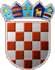 REPUBLIKA HRVATSKABJELOVARSKO BILOGORSKA ŽUPANIJAOPĆINA SIRAČOpćinsko vijećeNa temelju članka 45. Zakona o proračunu ("Narodne novine" br. 144/21) i članka 32. Statuta Općine Sirač ("Županijski glasnik - Službeno glasilo Bjelovarsko-bilogorske županije" br. 19/09, 06/10, 03/13, 01/18, 03/21),Općinsko vijeće Općine Sirač na svojoj 23. sjednici održanoj 16.03.2023. godine donosi:ODLUKU O I. IZMJENAMA I DOPUNAMA PRORAČUNA OPĆINE SIRAČ ZA 2023. GODINUI. OPĆI DIOČlanak 1.U Proračunu Općine Sirač za 2023. godinu ("Županijski glasnik-Službeno glasilo Bjelovarsko-bilogorske županije" broj 12/22) članak 1. mijenja se i glasi:RAČUN PRIHODA I RASHODARASPOLOŽIVA SREDSTAVA IZ PRETHODNIH GODINARAČUN FINANCIRANJAČlanak 2.Prihodi i primici, te rashodi i izdaci po ekonomskoj klasifikaciji Proračuna Općine Sirač za 2023.g u I. Izmjenama i dopunama povećavaju se, odnosno smanjuju kako slijedi:Članak 4.I.Izmjene proračuna Općine Sirač za 2023.g objaviti će se u Županijskom glasniku Bjelovarsko-bilogorske županije i na Internet stranicama Općine Sirač, a stupaju na snagu osmog dana od dana objave. KLASA: 400-01/23-01/1 URBROJ: 2103-17-01-23-1 U Siraču, 16.03.2023. Predsjednik Općinskog vijeća: ________________________        (Branimir Miler, oec.)Bilješke uz I. Izmjene i dopune proračuna za 2023. godinuPrve izmjene i dopune Proračuna potrebne su zbog realizacije investicijskih projekata. Prihode nismo povećavali, te isti iznose 1.350.015,06 €. OPĆI DIO PRORAČUNARashodi i izdaciKonto 32 Materijalni rashodi su povećani u iznosu za 332,09 € te sada iznose 519.545,16 €, a odnose se na Rashode za usluge i Ostale nespomenute rashode poslovanja.Konto 38 Ostali rashodi povećani su u iznosu za 4.321 € te sada iznose 145.362,46 €, a odnose se na Tekuće donacije.Konto 41 Rashodi za nabavu neproizvedene imovine povećani su za 22.414,72 € te sada iznose 85.270,72 €, a odnose se na Nematerijalnu imovinu.Konto 42 Rashodi za nabavu proizvedene dugotrajne imovine povećani su za 2.840,00 € te sada iznose 132.121,89 €, a odnose se na Postrojenja i opremu.Konto 45 Rashodi za dodatna ulaganja na nefinancijskoj imovini smanjeni su za 12.143,10 € te sada iznose 51.729,54 €, a odnose se na Dodatna ulaganja na građevinskim objektima.POSEBNI DIO PRORAČUNAU Posebnom dijelu Proračuna rashodi i izdaci raspoređeni su prema programima, aktivnostima, ekonomskoj klasifikaciji i izvorima financiranja gdje je vidljivo svako povećanje ili smanjenje rashoda i izdatka kako slijedi:      02. JEDINSTVENI UPRAVNI ODJEL      GLAVA 00201 JEDINSTVENI UPRAVNI ODJELProgram 1005 Javna uprava i administracija se povećava za 215,00 €, a odnosi se na povećanje Aktivnosti Zajednički troškovi službi, odnosno troškove sudskih postupaka.Program 1006 Upravljanje imovinom se povećava u iznosu od 3.198,43 €, a odnosi se na:Rekonstrukciju Doma u Bijeloj se povećava u iznosu od 11.895,86 € te sada iznosi 34.735,50 €Adaptacija i investicijsko uređenje doma kulture Kip se smanjuje u iznosu od 24.038,96 € te sada iznosi 2.987,04 €.Rekonstrukcija i dogradnja dječjeg vrtića se povećava u iznosu od 15.341,53 € te sada iznosi 28.614,53 €.Program 1010 Razvoj sporta i rekreacije se povećava u iznosu od 1.427,00 €, a odnosi se na povećanje Aktivnosti Financiranje programa i projekata u sportu koja sada iznosi 38.590,00 €.Program 1011 Razvoj civilnog društva se povećava u iznosu od 5.734,00 €, a odnosi se na:Financiranje političkih stranaka se smanjuje u iznosu od 606,00 € te sada iznosi 2.394,00 €.Defibrilatori (AVD) se povećava u iznosu od 2.840,00 € te sada iznosi 10.000,00 €.Redovna djelatnost udruga se povećava za 3.500,00 € te sada iznosi 23.144,00 €. Program 1012 Organiziranje i provođenje zaštite i spašavanja se povećava u iznosu od 117,09 €, a odnosi se na Civilnu zaštitu koja sada iznosi 3.172,09 €.GLAVA 00202 KOMUNALNA INFRASTRUKTURAProgram 1017 Izgradnja komunalne infrastrukture se povećava u iznosu od 11.073,19 €, a odnosi se na Odvojak u Kipu (prema Tutiću) koji sada iznosi 36.747,19 €.Bilješke su sastavni dio Proračuna.Prihodi poslovanja1.323.873,06 €0,00 €1.323.873,06 €Prihodi od prodaje nefinancijske imovine27.142,00 €0,00 €27.142,00 €UKUPNO PRIHODA1.351.015,06 €0,00 €1.351.015,06 €Rashodi poslovanja1.189.277,53 €4.653,09 €1.193.930,62 €Rashodi za nabavu nefinancijske imovine252.010,53 €17.111,62 €269.122,15 €UKUPNO RASHODARAZLIKA VIŠAK/MANJAK1.441.288,06 €21.764,71 €1.463.052,77 €UKUPNO RASHODARAZLIKA VIŠAK/MANJAK-90.273,00 €-21.764,71 €-112.037,71 €Ukupan donos viška/manjka iz prethodnih godina66.362,00 €21.764,71 €88.126,71 €Dio koji će se rasporediti/pokriti u razdoblju66.362,00 €21.764,71 €88.126,71 €Primici od financijske imovine i zaduživanja23.911,00 €0,00 €23.911,00 €Izdaci za financijsku imovinu i otplate zajmova0,00 €0,00 €0,00 €NETO FINANCIRANJE23.911,00 €0,00 €23.911,00 €VIŠAK/MANJAK + NETO FINANCIRANJE + RASPOLOŽIVA SREDSTVA IZ PRETHODNIH GODINA0,00 €0,00 €0,00 €I. IZMJENE I DOPUNE PRORAČUNA OPĆINE SIRAČ ZA 2023. GODINUA.Račun Prihoda i primitakaI. IZMJENE I DOPUNE PRORAČUNA OPĆINE SIRAČ ZA 2023. GODINUA.Račun Prihoda i primitakaI. IZMJENE I DOPUNE PRORAČUNA OPĆINE SIRAČ ZA 2023. GODINUA.Račun Prihoda i primitakaI. IZMJENE I DOPUNE PRORAČUNA OPĆINE SIRAČ ZA 2023. GODINUA.Račun Prihoda i primitakaI. IZMJENE I DOPUNE PRORAČUNA OPĆINE SIRAČ ZA 2023. GODINUA.Račun Prihoda i primitakaI. IZMJENE I DOPUNE PRORAČUNA OPĆINE SIRAČ ZA 2023. GODINUA.Račun Prihoda i primitakaRačun/ Pozicija1Račun/ Pozicija1Opis2Plan proračuna2023.g3Povećanje/smanjenje4Novi plan 2023.g56Prihodi poslovanja1.323.873,060,001.323.873,0661Prihodi od poreza626.260,000,00626.260,0063Pomoći iz inozemstva (darovnice) i od subjekata unutar općeg proračuna277.957,000,00277.957,0064Prihodi od imovine82.944,060,0082.944,0665Prihodi od upravnih i administrativnih pristojbi, pristojbi po posebnim propisima i naknada317.573,000,00317.573,0066Prihodi od prodaje proizvoda i robe te pruženih usluga i prihodi od donacija18.205,000,0018.205,0068Kazne, upravne mjere i ostali prihodi934,000,00934,007Prihodi od prodaje nefinancijske imovine27.142,000,0027.142,0071Prihodi od prodaje neproizvedene imovine19.911,000,0019.911,0072Prihodi od prodaje proizvedene dugotrajne imovine7.231,000,007.231,008Primici od financijske imovinei zaduživanja23.911,000,0023.911,0081Primljene otplate (povrati) glavnice danih zajmova23.911,000,0023.911,00UKUPNO1.374.926,060,001.374.926,06I. IZMJENE I DOPUNE PRORAČUNA OPĆINE SIRAČ ZA 2023. GODINUA.Račun Rashoda i izdatakaI. IZMJENE I DOPUNE PRORAČUNA OPĆINE SIRAČ ZA 2023. GODINUA.Račun Rashoda i izdatakaI. IZMJENE I DOPUNE PRORAČUNA OPĆINE SIRAČ ZA 2023. GODINUA.Račun Rashoda i izdatakaI. IZMJENE I DOPUNE PRORAČUNA OPĆINE SIRAČ ZA 2023. GODINUA.Račun Rashoda i izdatakaI. IZMJENE I DOPUNE PRORAČUNA OPĆINE SIRAČ ZA 2023. GODINUA.Račun Rashoda i izdatakaI. IZMJENE I DOPUNE PRORAČUNA OPĆINE SIRAČ ZA 2023. GODINUA.Račun Rashoda i izdatakaRačun/ Pozicija1Račun/ Pozicija1Opis2Plan proračuna2023.g3Povećanje/smanjenje4Novi plan 2023.g53Rashodi poslovanja1.189.277,534.653,091.193.930,6231Rashodi za zaposlene247.779,000,00247.779,0032Materijalni rashodi519.213,07332,09519.545,1634Financijski rashodi3.295,000,003.295,0035Subvencije52.029,000,0052.029,0036Pomoći dane u inozemstvo i unutar opće države176.971,000,00176.971,0037Naknade građanima ikućanstvima na temeljuosiguranja i druge naknade48.949,000,0048.949,0038Ostali rashodi141.041,464.321,00145.362,464Rashodi za nabavu nefinancijske imovine252.010,5317.111,62269.122,1541Rashodi za nabavu neproizvedene imovine58.856,0026.414,7285.270,7242Rashodi za nabavu proizvedene dugotrajne imovine129.281,892.840,00132.121,8945Rashodi za dodatna ulaganja na nefinancijskoj imovini63.872,64-12.143,1051.729,545Izdaci za financijsku imovinu i otplate zajmova0,000,000,0054Izdaci za otplatu glavnice primljenih kredita i zajmova0,000,000,00UKUPNO1.441.288,0621.764,711.463.052,77I. IZMJENE I DOPUNE PRORAČUNA OPĆINE SIRAČ ZA 2023. GODINUB.Račun financiranja/zaduživanjaI. IZMJENE I DOPUNE PRORAČUNA OPĆINE SIRAČ ZA 2023. GODINUB.Račun financiranja/zaduživanjaI. IZMJENE I DOPUNE PRORAČUNA OPĆINE SIRAČ ZA 2023. GODINUB.Račun financiranja/zaduživanjaI. IZMJENE I DOPUNE PRORAČUNA OPĆINE SIRAČ ZA 2023. GODINUB.Račun financiranja/zaduživanjaI. IZMJENE I DOPUNE PRORAČUNA OPĆINE SIRAČ ZA 2023. GODINUB.Račun financiranja/zaduživanjaI. IZMJENE I DOPUNE PRORAČUNA OPĆINE SIRAČ ZA 2023. GODINUB.Račun financiranja/zaduživanjaRačun/ Pozicija1Račun/ Pozicija1Opis2Plan proračuna2023.g3Povećanje/smanjenje4Novi plan 2023.g55Izdaci za financijsku imovinu i otplate zajmova0,000,000,0054Izdaci za otplatu glavnice primljenih kredita i zajmova0,000,000,008Primici od financijske imovinei zaduživanja23.911,000,0023.911,0081Primljene otplate (povrati) glavnice danih zajmova23.911,000,0023.911,00UKUPNO23.911,000,0023.911,00I. IZMJENE I DOPUNE PRORAČUNA OPĆINE SIRAČ ZA 2023. GODINUII - POSEBNI DIO PRORAČUNA - Rashodi i izdatciI. IZMJENE I DOPUNE PRORAČUNA OPĆINE SIRAČ ZA 2023. GODINUII - POSEBNI DIO PRORAČUNA - Rashodi i izdatciI. IZMJENE I DOPUNE PRORAČUNA OPĆINE SIRAČ ZA 2023. GODINUII - POSEBNI DIO PRORAČUNA - Rashodi i izdatciI. IZMJENE I DOPUNE PRORAČUNA OPĆINE SIRAČ ZA 2023. GODINUII - POSEBNI DIO PRORAČUNA - Rashodi i izdatciI. IZMJENE I DOPUNE PRORAČUNA OPĆINE SIRAČ ZA 2023. GODINUII - POSEBNI DIO PRORAČUNA - Rashodi i izdatciI. IZMJENE I DOPUNE PRORAČUNA OPĆINE SIRAČ ZA 2023. GODINUII - POSEBNI DIO PRORAČUNA - Rashodi i izdatciI. IZMJENE I DOPUNE PRORAČUNA OPĆINE SIRAČ ZA 2023. GODINUII - POSEBNI DIO PRORAČUNA - Rashodi i izdatciI. IZMJENE I DOPUNE PRORAČUNA OPĆINE SIRAČ ZA 2023. GODINUII - POSEBNI DIO PRORAČUNA - Rashodi i izdatciI. IZMJENE I DOPUNE PRORAČUNA OPĆINE SIRAČ ZA 2023. GODINUII - POSEBNI DIO PRORAČUNA - Rashodi i izdatciI. IZMJENE I DOPUNE PRORAČUNA OPĆINE SIRAČ ZA 2023. GODINUII - POSEBNI DIO PRORAČUNA - Rashodi i izdatciI. IZMJENE I DOPUNE PRORAČUNA OPĆINE SIRAČ ZA 2023. GODINUII - POSEBNI DIO PRORAČUNA - Rashodi i izdatciI. IZMJENE I DOPUNE PRORAČUNA OPĆINE SIRAČ ZA 2023. GODINUII - POSEBNI DIO PRORAČUNA - Rashodi i izdatciI. IZMJENE I DOPUNE PRORAČUNA OPĆINE SIRAČ ZA 2023. GODINUII - POSEBNI DIO PRORAČUNA - Rashodi i izdatciRačun/Pozicija1Račun/Pozicija1Račun/Pozicija1Račun/Pozicija1Račun/Pozicija1Račun/Pozicija1Račun/Pozicija1Račun/Pozicija1Račun/Pozicija1Opis2Plan proračuna2023.g3Povećanje/smanjenje4Novi plan 2023.g5RAZDJEL001RAZDJEL001RAZDJEL001RAZDJEL001RAZDJEL001RAZDJEL001RAZDJEL001RAZDJEL001RAZDJEL001PREDSTAVNIČKA I IZVRŠNA TIJELA91.184,930,0091.184,93GLAVA 00101GLAVA 00101GLAVA 00101GLAVA 00101GLAVA 00101GLAVA 00101GLAVA 00101GLAVA 00101GLAVA 00101OPĆINSKO VIJEĆE49.307,910,0049.307,91I:19OPĆINSKO VIJEĆE49.307,910,0049.307,91Program1001Program1001Program1001Program1001Program1001Program1001Program1001Program1001Program1001Javna uprava40.778,000,0040.778,00Akt. A100001Akt. A100001Akt. A100001Akt. A100001Akt. A100001Akt. A100001Akt. A100001Akt. A100001Akt. A100001Redovne aktivnostiFunkcija: 0111 Izvršna i zakonodavna tijela30.788,000,0030.788,00I:1Redovne aktivnostiFunkcija: 0111 Izvršna i zakonodavna tijela30.788,000,0030.788,00Izvor: 110Izvor: 110Izvor: 110Izvor: 110Izvor: 110Izvor: 110Izvor: 110Izvor: 110Izvor: 110OPĆI PRIHODI I PRIMICI30.788,000,0030.788,00333333Rashodi poslovanja30.788,000,0030.788,00323232323232Materijalni rashodi30.788,000,0030.788,00Akt. A100059Akt. A100059Akt. A100059Akt. A100059Akt. A100059Akt. A100059Akt. A100059Akt. A100059Akt. A100059Dani Općine Sirač, blagdani i proslaveFunkcija: 0111 Izvršna i zakonodavna tijela8.080,000,008.080,00I:1Dani Općine Sirač, blagdani i proslaveFunkcija: 0111 Izvršna i zakonodavna tijela8.080,000,008.080,00Izvor: 110Izvor: 110Izvor: 110Izvor: 110Izvor: 110Izvor: 110Izvor: 110Izvor: 110Izvor: 110OPĆI PRIHODI I PRIMICI8.080,000,008.080,00333333Rashodi poslovanja8.080,000,008.080,00323232323232Materijalni rashodi8.080,000,008.080,00Akt. A100060Akt. A100060Akt. A100060Akt. A100060Akt. A100060Akt. A100060Akt. A100060Akt. A100060Akt. A100060Ostale prigodne proslaveFunkcija: 0474 Višenamjenski razvojni projekti670,000,00670,00I:1Ostale prigodne proslaveFunkcija: 0474 Višenamjenski razvojni projekti670,000,00670,00Izvor: 110Izvor: 110Izvor: 110Izvor: 110Izvor: 110Izvor: 110Izvor: 110Izvor: 110Izvor: 110OPĆI PRIHODI I PRIMICI670,000,00670,00333333Rashodi poslovanja670,000,00670,00323232323232Materijalni rashodi670,000,00670,00Akt. A100069Akt. A100069Akt. A100069Akt. A100069Akt. A100069Akt. A100069Akt. A100069Akt. A100069Akt. A100069Savjet mladihFunkcija: 0111 Izvršna i zakonodavna tijela1.240,000,001.240,00I:1Savjet mladihFunkcija: 0111 Izvršna i zakonodavna tijela1.240,000,001.240,00Izvor: 110Izvor: 110Izvor: 110Izvor: 110Izvor: 110Izvor: 110Izvor: 110Izvor: 110Izvor: 110OPĆI PRIHODI I PRIMICI1.240,000,001.240,00333333Rashodi poslovanja1.240,000,001.240,00323232323232Materijalni rashodi1.240,000,001.240,00Akt. A100161Akt. A100161Akt. A100161Akt. A100161Akt. A100161Akt. A100161Akt. A100161Akt. A100161Akt. A100161Povrat državnog zajma po godišnjoj prijaviFunkcija: 0112 Financijski i fiskalni poslovi0,000,000,00I:1Povrat državnog zajma po godišnjoj prijaviFunkcija: 0112 Financijski i fiskalni poslovi0,000,000,00Izvor: 110Izvor: 110Izvor: 110Izvor: 110Izvor: 110Izvor: 110Izvor: 110Izvor: 110Izvor: 110OPĆI PRIHODI I PRIMICI0,000,000,00555555Izdaci za financijsku imovinu i otplate zajmova0,000,000,00545454545454Izdaci za otplatu glavnice primljenih kredita i zajmova0,000,000,00Program1002Program1002Program1002Program1002Program1002Program1002Program1002Program1002Program1002Izbori8.529,910,008.529,91Akt. A100063Akt. A100063Akt. A100063Akt. A100063Akt. A100063Akt. A100063Akt. A100063Akt. A100063Akt. A100063Izbori za mjesne odboreFunkcija: 0160 Opće javne usluge koje nisu drugdje svrstane2.919,910,002.919,91I:1Izbori za mjesne odboreFunkcija: 0160 Opće javne usluge koje nisu drugdje svrstane2.919,910,002.919,91Izvor: 110Izvor: 110Izvor: 110Izvor: 110Izvor: 110Izvor: 110Izvor: 110Izvor: 110Izvor: 110OPĆI PRIHODI I PRIMICI2.919,910,002.919,91333333Rashodi poslovanja2.919,910,002.919,91323232323232Materijalni rashodi2.919,910,002.919,91Akt. A100064Akt. A100064Akt. A100064Akt. A100064Akt. A100064Akt. A100064Akt. A100064Akt. A100064Akt. A100064Izbori za Vijeća nacionalnih manjinaFunkcija: 0160 Opće javne usluge koje nisu drugdje svrstane5.610,000,005.610,00I:19Izbori za Vijeća nacionalnih manjinaFunkcija: 0160 Opće javne usluge koje nisu drugdje svrstane5.610,000,005.610,00Izvor: 110Izvor: 110Izvor: 110Izvor: 110Izvor: 110Izvor: 110Izvor: 110Izvor: 110Izvor: 110OPĆI PRIHODI I PRIMICI5.610,00-4.220,001.390,00333333Rashodi poslovanja5.610,00-4.220,001.390,00323232323232Materijalni rashodi4.282,00-4.220,0062,00383838383838Ostali rashodi1.328,000,001.328,00Izvor: 900Izvor: 900Izvor: 900Izvor: 900Izvor: 900Izvor: 900Izvor: 900Izvor: 900Izvor: 900REZULTAT POSLOVANJA0,004.220,004.220,00333333Rashodi poslovanja0,004.220,004.220,00323232323232Materijalni rashodi0,004.220,004.220,00GLAVA 00102GLAVA 00102GLAVA 00102GLAVA 00102GLAVA 00102GLAVA 00102GLAVA 00102GLAVA 00102GLAVA 00102URED NAČELNIKA40.844,460,0040.844,46I:19URED NAČELNIKA40.844,460,0040.844,46I. IZMJENE I DOPUNE PRORAČUNA OPĆINE SIRAČ ZA 2023. GODINUII - POSEBNI DIO PRORAČUNA - Rashodi i izdatciI. IZMJENE I DOPUNE PRORAČUNA OPĆINE SIRAČ ZA 2023. GODINUII - POSEBNI DIO PRORAČUNA - Rashodi i izdatciI. IZMJENE I DOPUNE PRORAČUNA OPĆINE SIRAČ ZA 2023. GODINUII - POSEBNI DIO PRORAČUNA - Rashodi i izdatciI. IZMJENE I DOPUNE PRORAČUNA OPĆINE SIRAČ ZA 2023. GODINUII - POSEBNI DIO PRORAČUNA - Rashodi i izdatciI. IZMJENE I DOPUNE PRORAČUNA OPĆINE SIRAČ ZA 2023. GODINUII - POSEBNI DIO PRORAČUNA - Rashodi i izdatciI. IZMJENE I DOPUNE PRORAČUNA OPĆINE SIRAČ ZA 2023. GODINUII - POSEBNI DIO PRORAČUNA - Rashodi i izdatciI. IZMJENE I DOPUNE PRORAČUNA OPĆINE SIRAČ ZA 2023. GODINUII - POSEBNI DIO PRORAČUNA - Rashodi i izdatciI. IZMJENE I DOPUNE PRORAČUNA OPĆINE SIRAČ ZA 2023. GODINUII - POSEBNI DIO PRORAČUNA - Rashodi i izdatciI. IZMJENE I DOPUNE PRORAČUNA OPĆINE SIRAČ ZA 2023. GODINUII - POSEBNI DIO PRORAČUNA - Rashodi i izdatciI. IZMJENE I DOPUNE PRORAČUNA OPĆINE SIRAČ ZA 2023. GODINUII - POSEBNI DIO PRORAČUNA - Rashodi i izdatciI. IZMJENE I DOPUNE PRORAČUNA OPĆINE SIRAČ ZA 2023. GODINUII - POSEBNI DIO PRORAČUNA - Rashodi i izdatciI. IZMJENE I DOPUNE PRORAČUNA OPĆINE SIRAČ ZA 2023. GODINUII - POSEBNI DIO PRORAČUNA - Rashodi i izdatciI. IZMJENE I DOPUNE PRORAČUNA OPĆINE SIRAČ ZA 2023. GODINUII - POSEBNI DIO PRORAČUNA - Rashodi i izdatciRačun/Pozicija1Račun/Pozicija1Račun/Pozicija1Račun/Pozicija1Račun/Pozicija1Račun/Pozicija1Račun/Pozicija1Račun/Pozicija1Račun/Pozicija1Opis2Plan proračuna2023.g3Povećanje/smanjenje4Novi plan 2023.g5Program1003Program1003Program1003Program1003Program1003Program1003Program1003Program1003Program1003Javna uprava i administracija40.844,460,0040.844,46Akt. A100004Akt. A100004Akt. A100004Akt. A100004Akt. A100004Akt. A100004Akt. A100004Akt. A100004Akt. A100004Redovan radFunkcija: 0111 Izvršna i zakonodavna tijela37.310,000,0037.310,00I:19Redovan radFunkcija: 0111 Izvršna i zakonodavna tijela37.310,000,0037.310,00Izvor: 110Izvor: 110Izvor: 110Izvor: 110Izvor: 110Izvor: 110Izvor: 110Izvor: 110Izvor: 110OPĆI PRIHODI I PRIMICI37.310,00-730,0036.580,00333333Rashodi poslovanja37.310,00-730,0036.580,00313131313131Rashodi za zaposlene28.000,000,0028.000,00323232323232Materijalni rashodi9.310,00-730,008.580,00Izvor: 900Izvor: 900Izvor: 900Izvor: 900Izvor: 900Izvor: 900Izvor: 900Izvor: 900Izvor: 900REZULTAT POSLOVANJA0,00730,00730,00333333Rashodi poslovanja0,00730,00730,00323232323232Materijalni rashodi0,00730,00730,00Akt. A100005Akt. A100005Akt. A100005Akt. A100005Akt. A100005Akt. A100005Akt. A100005Akt. A100005Akt. A100005Proračunska pričuvaFunkcija: 0111 Izvršna i zakonodavna tijela2.654,460,002.654,46I:1Proračunska pričuvaFunkcija: 0111 Izvršna i zakonodavna tijela2.654,460,002.654,46Izvor: 110Izvor: 110Izvor: 110Izvor: 110Izvor: 110Izvor: 110Izvor: 110Izvor: 110Izvor: 110OPĆI PRIHODI I PRIMICI2.654,460,002.654,46333333Rashodi poslovanja2.654,460,002.654,46383838383838Ostali rashodi2.654,460,002.654,46Akt. A100088Akt. A100088Akt. A100088Akt. A100088Akt. A100088Akt. A100088Akt. A100088Akt. A100088Akt. A100088Općinska prekogranična suradnjaFunkcija: 0111 Izvršna i zakonodavna tijela880,000,00880,00I:19Općinska prekogranična suradnjaFunkcija: 0111 Izvršna i zakonodavna tijela880,000,00880,00Izvor: 110Izvor: 110Izvor: 110Izvor: 110Izvor: 110Izvor: 110Izvor: 110Izvor: 110Izvor: 110OPĆI PRIHODI I PRIMICI880,00-352,13527,87333333Rashodi poslovanja880,00-352,13527,87323232323232Materijalni rashodi880,00-352,13527,87Izvor: 900Izvor: 900Izvor: 900Izvor: 900Izvor: 900Izvor: 900Izvor: 900Izvor: 900Izvor: 900REZULTAT POSLOVANJA0,00352,13352,13333333Rashodi poslovanja0,00352,13352,13323232323232Materijalni rashodi0,00352,13352,13GLAVA 00103GLAVA 00103GLAVA 00103GLAVA 00103GLAVA 00103GLAVA 00103GLAVA 00103GLAVA 00103GLAVA 00103VIJEĆA NACIONALNIH MANJINA1.032,560,001.032,56I:15VIJEĆA NACIONALNIH MANJINA1.032,560,001.032,56Program1004Program1004Program1004Program1004Program1004Program1004Program1004Program1004Program1004Nacionalne manjine1.032,560,001.032,56Akt. A100006Akt. A100006Akt. A100006Akt. A100006Akt. A100006Akt. A100006Akt. A100006Akt. A100006Akt. A100006Vijeće češke nacionalne manjineFunkcija: 0111 Izvršna i zakonodavna tijela385,560,00385,56I:15Vijeće češke nacionalne manjineFunkcija: 0111 Izvršna i zakonodavna tijela385,560,00385,56Izvor: 110Izvor: 110Izvor: 110Izvor: 110Izvor: 110Izvor: 110Izvor: 110Izvor: 110Izvor: 110OPĆI PRIHODI I PRIMICI378,000,00378,00333333Rashodi poslovanja378,000,00378,00323232323232Materijalni rashodi128,000,00128,00383838383838Ostali rashodi250,000,00250,00Izvor: 528Izvor: 528Izvor: 528Izvor: 528Izvor: 528Izvor: 528Izvor: 528Izvor: 528Izvor: 528POMOĆI DRŽAVNOG PRORČUNA7,560,007,56333333Rashodi poslovanja7,560,007,56323232323232Materijalni rashodi7,560,007,56Akt. A100007Akt. A100007Akt. A100007Akt. A100007Akt. A100007Akt. A100007Akt. A100007Akt. A100007Akt. A100007Vijeće srpske nacionalne manjineFunkcija: 0111 Izvršna i zakonodavna tijela647,000,00647,00I:15Vijeće srpske nacionalne manjineFunkcija: 0111 Izvršna i zakonodavna tijela647,000,00647,00Izvor: 110Izvor: 110Izvor: 110Izvor: 110Izvor: 110Izvor: 110Izvor: 110Izvor: 110Izvor: 110OPĆI PRIHODI I PRIMICI381,000,00381,00333333Rashodi poslovanja381,000,00381,00323232323232Materijalni rashodi244,000,00244,00383838383838Ostali rashodi137,000,00137,00Izvor: 529Izvor: 529Izvor: 529Izvor: 529Izvor: 529Izvor: 529Izvor: 529Izvor: 529Izvor: 529POMOĆI ŽUPANIJSKOG PRORAČUNA266,000,00266,00333333Rashodi poslovanja266,000,00266,00323232323232Materijalni rashodi266,000,00266,00RAZDJEL002RAZDJEL002RAZDJEL002RAZDJEL002RAZDJEL002RAZDJEL002RAZDJEL002RAZDJEL002RAZDJEL002JEDINSTVENI UPRAVNI ODJEL1.350.103,1321.764,711.371.867,84I. IZMJENE I DOPUNE PRORAČUNA OPĆINE SIRAČ ZA 2023. GODINUII - POSEBNI DIO PRORAČUNA - Rashodi i izdatciI. IZMJENE I DOPUNE PRORAČUNA OPĆINE SIRAČ ZA 2023. GODINUII - POSEBNI DIO PRORAČUNA - Rashodi i izdatciI. IZMJENE I DOPUNE PRORAČUNA OPĆINE SIRAČ ZA 2023. GODINUII - POSEBNI DIO PRORAČUNA - Rashodi i izdatciI. IZMJENE I DOPUNE PRORAČUNA OPĆINE SIRAČ ZA 2023. GODINUII - POSEBNI DIO PRORAČUNA - Rashodi i izdatciI. IZMJENE I DOPUNE PRORAČUNA OPĆINE SIRAČ ZA 2023. GODINUII - POSEBNI DIO PRORAČUNA - Rashodi i izdatciI. IZMJENE I DOPUNE PRORAČUNA OPĆINE SIRAČ ZA 2023. GODINUII - POSEBNI DIO PRORAČUNA - Rashodi i izdatciI. IZMJENE I DOPUNE PRORAČUNA OPĆINE SIRAČ ZA 2023. GODINUII - POSEBNI DIO PRORAČUNA - Rashodi i izdatciI. IZMJENE I DOPUNE PRORAČUNA OPĆINE SIRAČ ZA 2023. GODINUII - POSEBNI DIO PRORAČUNA - Rashodi i izdatciI. IZMJENE I DOPUNE PRORAČUNA OPĆINE SIRAČ ZA 2023. GODINUII - POSEBNI DIO PRORAČUNA - Rashodi i izdatciI. IZMJENE I DOPUNE PRORAČUNA OPĆINE SIRAČ ZA 2023. GODINUII - POSEBNI DIO PRORAČUNA - Rashodi i izdatciI. IZMJENE I DOPUNE PRORAČUNA OPĆINE SIRAČ ZA 2023. GODINUII - POSEBNI DIO PRORAČUNA - Rashodi i izdatciI. IZMJENE I DOPUNE PRORAČUNA OPĆINE SIRAČ ZA 2023. GODINUII - POSEBNI DIO PRORAČUNA - Rashodi i izdatciI. IZMJENE I DOPUNE PRORAČUNA OPĆINE SIRAČ ZA 2023. GODINUII - POSEBNI DIO PRORAČUNA - Rashodi i izdatciRačun/Pozicija1Račun/Pozicija1Račun/Pozicija1Račun/Pozicija1Račun/Pozicija1Račun/Pozicija1Račun/Pozicija1Račun/Pozicija1Račun/Pozicija1Opis2Plan proračuna2023.g3Povećanje/smanjenje4Novi plan 2023.g5GLAVA 00201GLAVA 00201GLAVA 00201GLAVA 00201GLAVA 00201GLAVA 00201GLAVA 00201GLAVA 00201GLAVA 00201JEDINSTVENI UPRAVNI ODJEL989.159,1310.691,52999.850,65I:14579JEDINSTVENI UPRAVNI ODJEL989.159,1310.691,52999.850,65Program1005Program1005Program1005Program1005Program1005Program1005Program1005Program1005Program1005Javna uprava i administracija220.646,00215,00220.861,00Akt. A100008Akt. A100008Akt. A100008Akt. A100008Akt. A100008Akt. A100008Akt. A100008Akt. A100008Akt. A100008Administrativno, tehničko i stručno osobljeFunkcija: 0111 Izvršna i zakonodavna tijela114.662,000,00114.662,00I:15Administrativno, tehničko i stručno osobljeFunkcija: 0111 Izvršna i zakonodavna tijela114.662,000,00114.662,00Izvor: 110Izvor: 110Izvor: 110Izvor: 110Izvor: 110Izvor: 110Izvor: 110Izvor: 110Izvor: 110OPĆI PRIHODI I PRIMICI114.512,000,00114.512,00333333Rashodi poslovanja114.512,000,00114.512,00313131313131Rashodi za zaposlene109.332,000,00109.332,00323232323232Materijalni rashodi5.180,000,005.180,00Izvor: 528Izvor: 528Izvor: 528Izvor: 528Izvor: 528Izvor: 528Izvor: 528Izvor: 528Izvor: 528POMOĆI DRŽAVNOG PRORČUNA150,000,00150,00333333Rashodi poslovanja150,000,00150,00323232323232Materijalni rashodi150,000,00150,00Akt. A100010Akt. A100010Akt. A100010Akt. A100010Akt. A100010Akt. A100010Akt. A100010Akt. A100010Akt. A100010Zajednički troškovi službiFunkcija: 0111 Izvršna i zakonodavna tijela72.460,00215,0072.675,00I:1459Zajednički troškovi službiFunkcija: 0111 Izvršna i zakonodavna tijela72.460,00215,0072.675,00Izvor: 110Izvor: 110Izvor: 110Izvor: 110Izvor: 110Izvor: 110Izvor: 110Izvor: 110Izvor: 110OPĆI PRIHODI I PRIMICI72.120,00-135,0071.985,00333333Rashodi poslovanja72.120,00-135,0071.985,00323232323232Materijalni rashodi68.825,00-135,0068.690,00343434343434Financijski rashodi3.295,000,003.295,00Izvor: 412Izvor: 412Izvor: 412Izvor: 412Izvor: 412Izvor: 412Izvor: 412Izvor: 412Izvor: 412KOMUNALNA NAKNADA340,000,00340,00333333Rashodi poslovanja340,000,00340,00323232323232Materijalni rashodi340,000,00340,00Izvor: 527Izvor: 527Izvor: 527Izvor: 527Izvor: 527Izvor: 527Izvor: 527Izvor: 527Izvor: 527POMOĆI EU (DRŽAVA)0,000,000,00333333Rashodi poslovanja0,000,000,00323232323232Materijalni rashodi0,000,000,00Izvor: 900Izvor: 900Izvor: 900Izvor: 900Izvor: 900Izvor: 900Izvor: 900Izvor: 900Izvor: 900REZULTAT POSLOVANJA0,00350,00350,00333333Rashodi poslovanja0,00350,00350,00323232323232Materijalni rashodi0,00350,00350,00Akt. A100011Akt. A100011Akt. A100011Akt. A100011Akt. A100011Akt. A100011Akt. A100011Akt. A100011Akt. A100011Otplata kreditaFunkcija: 0112 Financijski i fiskalni poslovi0,000,000,00I:1Otplata kreditaFunkcija: 0112 Financijski i fiskalni poslovi0,000,000,00Izvor: 110Izvor: 110Izvor: 110Izvor: 110Izvor: 110Izvor: 110Izvor: 110Izvor: 110Izvor: 110OPĆI PRIHODI I PRIMICI0,000,000,00333333Rashodi poslovanja0,000,000,00343434343434Financijski rashodi0,000,000,00Akt. A100012Akt. A100012Akt. A100012Akt. A100012Akt. A100012Akt. A100012Akt. A100012Akt. A100012Akt. A100012Nabava opremeFunkcija: 0111 Izvršna i zakonodavna tijela24.520,000,0024.520,00I:1Nabava opremeFunkcija: 0111 Izvršna i zakonodavna tijela24.520,000,0024.520,00Izvor: 110Izvor: 110Izvor: 110Izvor: 110Izvor: 110Izvor: 110Izvor: 110Izvor: 110Izvor: 110OPĆI PRIHODI I PRIMICI24.520,000,0024.520,00333333Rashodi poslovanja5.000,000,005.000,00323232323232Materijalni rashodi5.000,000,005.000,00444444Rashodi za nabavu nefinancijske imovine19.520,000,0019.520,00424242424242Rashodi za nabavu proizvedene dugotrajne imovine19.520,000,0019.520,00Akt. A100044Akt. A100044Akt. A100044Akt. A100044Akt. A100044Akt. A100044Akt. A100044Akt. A100044Akt. A100044Javni radovi - Revitalizacija javnih površinaFunkcija: 0660 Rashodi vezani uz stanovanje i kom. pogodnosti koji nisu drugdje svrstani9.004,000,009.004,00I:14Javni radovi - Revitalizacija javnih površinaFunkcija: 0660 Rashodi vezani uz stanovanje i kom. pogodnosti koji nisu drugdje svrstani9.004,000,009.004,00Javni radovi - Revitalizacija javnih površinaFunkcija: 0660 Rashodi vezani uz stanovanje i kom. pogodnosti koji nisu drugdje svrstani9.004,000,009.004,00Izvor: 110Izvor: 110Izvor: 110Izvor: 110Izvor: 110Izvor: 110Izvor: 110Izvor: 110Izvor: 110OPĆI PRIHODI I PRIMICI4.529,000,004.529,00333333Rashodi poslovanja4.529,000,004.529,00313131313131Rashodi za zaposlene4.049,000,004.049,00323232323232Materijalni rashodi480,000,00480,00Izvor: 420Izvor: 420Izvor: 420Izvor: 420Izvor: 420Izvor: 420Izvor: 420Izvor: 420Izvor: 420OSTALI PRIHODI PO POSEBNIM PROPISIMA4.475,000,004.475,00333333Rashodi poslovanja4.475,000,004.475,00I. IZMJENE I DOPUNE PRORAČUNA OPĆINE SIRAČ ZA 2023. GODINUII - POSEBNI DIO PRORAČUNA - Rashodi i izdatciI. IZMJENE I DOPUNE PRORAČUNA OPĆINE SIRAČ ZA 2023. GODINUII - POSEBNI DIO PRORAČUNA - Rashodi i izdatciI. IZMJENE I DOPUNE PRORAČUNA OPĆINE SIRAČ ZA 2023. GODINUII - POSEBNI DIO PRORAČUNA - Rashodi i izdatciI. IZMJENE I DOPUNE PRORAČUNA OPĆINE SIRAČ ZA 2023. GODINUII - POSEBNI DIO PRORAČUNA - Rashodi i izdatciI. IZMJENE I DOPUNE PRORAČUNA OPĆINE SIRAČ ZA 2023. GODINUII - POSEBNI DIO PRORAČUNA - Rashodi i izdatciI. IZMJENE I DOPUNE PRORAČUNA OPĆINE SIRAČ ZA 2023. GODINUII - POSEBNI DIO PRORAČUNA - Rashodi i izdatciI. IZMJENE I DOPUNE PRORAČUNA OPĆINE SIRAČ ZA 2023. GODINUII - POSEBNI DIO PRORAČUNA - Rashodi i izdatciI. IZMJENE I DOPUNE PRORAČUNA OPĆINE SIRAČ ZA 2023. GODINUII - POSEBNI DIO PRORAČUNA - Rashodi i izdatciI. IZMJENE I DOPUNE PRORAČUNA OPĆINE SIRAČ ZA 2023. GODINUII - POSEBNI DIO PRORAČUNA - Rashodi i izdatciI. IZMJENE I DOPUNE PRORAČUNA OPĆINE SIRAČ ZA 2023. GODINUII - POSEBNI DIO PRORAČUNA - Rashodi i izdatciI. IZMJENE I DOPUNE PRORAČUNA OPĆINE SIRAČ ZA 2023. GODINUII - POSEBNI DIO PRORAČUNA - Rashodi i izdatciI. IZMJENE I DOPUNE PRORAČUNA OPĆINE SIRAČ ZA 2023. GODINUII - POSEBNI DIO PRORAČUNA - Rashodi i izdatciI. IZMJENE I DOPUNE PRORAČUNA OPĆINE SIRAČ ZA 2023. GODINUII - POSEBNI DIO PRORAČUNA - Rashodi i izdatciRačun/Pozicija1Račun/Pozicija1Račun/Pozicija1Račun/Pozicija1Račun/Pozicija1Račun/Pozicija1Račun/Pozicija1Račun/Pozicija1Račun/Pozicija1Opis2Plan proračuna2023.g3Povećanje/smanjenje4Novi plan 2023.g5313131313131Rashodi za zaposlene4.348,000,004.348,00323232323232Materijalni rashodi127,000,00127,00Program1006Program1006Program1006Program1006Program1006Program1006Program1006Program1006Program1006Upravljanje imovinom135.324,103.198,43138.522,53Akt. A100086Akt. A100086Akt. A100086Akt. A100086Akt. A100086Akt. A100086Akt. A100086Akt. A100086Akt. A100086Tekuće i investicijsko uređenje Hrvatskog domaFunkcija: 0620 Razvoj zajednice1.328,000,001.328,00I:1Tekuće i investicijsko uređenje Hrvatskog domaFunkcija: 0620 Razvoj zajednice1.328,000,001.328,00Izvor: 110Izvor: 110Izvor: 110Izvor: 110Izvor: 110Izvor: 110Izvor: 110Izvor: 110Izvor: 110OPĆI PRIHODI I PRIMICI1.328,000,001.328,00444444Rashodi za nabavu nefinancijske imovine1.328,000,001.328,00424242424242Rashodi za nabavu proizvedene dugotrajne imovine1.328,000,001.328,00Akt. A100100Akt. A100100Akt. A100100Akt. A100100Akt. A100100Akt. A100100Akt. A100100Akt. A100100Akt. A100100Tekuće i investicijsko uređenje (bivša) školaPakraniFunkcija: 0620 Razvoj zajednice664,000,00664,00I:1Tekuće i investicijsko uređenje (bivša) školaPakraniFunkcija: 0620 Razvoj zajednice664,000,00664,00Izvor: 110Izvor: 110Izvor: 110Izvor: 110Izvor: 110Izvor: 110Izvor: 110Izvor: 110Izvor: 110OPĆI PRIHODI I PRIMICI664,000,00664,00333333Rashodi poslovanja0,000,000,00323232323232Materijalni rashodi0,000,000,00444444Rashodi za nabavu nefinancijske imovine664,000,00664,00454545454545Rashodi za dodatna ulaganja na nefinancijskoj imovini664,000,00664,00Akt. A100107Akt. A100107Akt. A100107Akt. A100107Akt. A100107Akt. A100107Akt. A100107Akt. A100107Akt. A100107Zgrada općine - tekuće i investicijsko uređenjeFunkcija: 0660 Rashodi vezani uz stanovanje i kom. pogodnosti koji nisu drugdje svrstani2.655,000,002.655,00I:1Zgrada općine - tekuće i investicijsko uređenjeFunkcija: 0660 Rashodi vezani uz stanovanje i kom. pogodnosti koji nisu drugdje svrstani2.655,000,002.655,00Zgrada općine - tekuće i investicijsko uređenjeFunkcija: 0660 Rashodi vezani uz stanovanje i kom. pogodnosti koji nisu drugdje svrstani2.655,000,002.655,00Izvor: 110Izvor: 110Izvor: 110Izvor: 110Izvor: 110Izvor: 110Izvor: 110Izvor: 110Izvor: 110OPĆI PRIHODI I PRIMICI2.655,000,002.655,00444444Rashodi za nabavu nefinancijske imovine2.655,000,002.655,00454545454545Rashodi za dodatna ulaganja na nefinancijskoj imovini2.655,000,002.655,00Akt. A100138Akt. A100138Akt. A100138Akt. A100138Akt. A100138Akt. A100138Akt. A100138Akt. A100138Akt. A100138Rekonstrukcija Dom u BijelojFunkcija: 0620 Razvoj zajednice22.839,6411.895,8634.735,50I:49Rekonstrukcija Dom u BijelojFunkcija: 0620 Razvoj zajednice22.839,6411.895,8634.735,50Izvor: 412Izvor: 412Izvor: 412Izvor: 412Izvor: 412Izvor: 412Izvor: 412Izvor: 412Izvor: 412KOMUNALNA NAKNADA22.839,640,0022.839,64444444Rashodi za nabavu nefinancijske imovine22.839,640,0022.839,64454545454545Rashodi za dodatna ulaganja na nefinancijskoj imovini22.839,640,0022.839,64Izvor: 414Izvor: 414Izvor: 414Izvor: 414Izvor: 414Izvor: 414Izvor: 414Izvor: 414Izvor: 414ŠUMSKI DOPRINOS0,000,000,00444444Rashodi za nabavu nefinancijske imovine0,000,000,00454545454545Rashodi za dodatna ulaganja na nefinancijskoj imovini0,000,000,00Izvor: 900Izvor: 900Izvor: 900Izvor: 900Izvor: 900Izvor: 900Izvor: 900Izvor: 900Izvor: 900REZULTAT POSLOVANJA0,0011.895,8611.895,86444444Rashodi za nabavu nefinancijske imovine0,0011.895,8611.895,86454545454545Rashodi za dodatna ulaganja na nefinancijskoj imovini0,0011.895,8611.895,86Akt. K100014Akt. K100014Akt. K100014Akt. K100014Akt. K100014Akt. K100014Akt. K100014Akt. K100014Akt. K100014Dodatna ulaganja na objektimaFunkcija: 0660 Rashodi vezani uz stanovanje i kom. pogodnosti koji nisu drugdje svrstani664,000,00664,00I:1Dodatna ulaganja na objektimaFunkcija: 0660 Rashodi vezani uz stanovanje i kom. pogodnosti koji nisu drugdje svrstani664,000,00664,00Dodatna ulaganja na objektimaFunkcija: 0660 Rashodi vezani uz stanovanje i kom. pogodnosti koji nisu drugdje svrstani664,000,00664,00Izvor: 110Izvor: 110Izvor: 110Izvor: 110Izvor: 110Izvor: 110Izvor: 110Izvor: 110Izvor: 110OPĆI PRIHODI I PRIMICI664,000,00664,00444444Rashodi za nabavu nefinancijske imovine664,000,00664,00454545454545Rashodi za dodatna ulaganja na nefinancijskoj imovini664,000,00664,00Akt. K100119Akt. K100119Akt. K100119Akt. K100119Akt. K100119Akt. K100119Akt. K100119Akt. K100119Akt. K100119Adaptacija i investicijsko uređenje domakulture KIPFunkcija: 0620 Razvoj zajednice27.026,00-24.038,962.987,04I:19Adaptacija i investicijsko uređenje domakulture KIPFunkcija: 0620 Razvoj zajednice27.026,00-24.038,962.987,04Izvor: 110Izvor: 110Izvor: 110Izvor: 110Izvor: 110Izvor: 110Izvor: 110Izvor: 110Izvor: 110OPĆI PRIHODI I PRIMICI1.328,001.659,042.987,04444444Rashodi za nabavu nefinancijske imovine1.328,001.659,042.987,04454545454545Rashodi za dodatna ulaganja na nefinancijskoj imovini1.328,001.659,042.987,04I. IZMJENE I DOPUNE PRORAČUNA OPĆINE SIRAČ ZA 2023. GODINUII - POSEBNI DIO PRORAČUNA - Rashodi i izdatciI. IZMJENE I DOPUNE PRORAČUNA OPĆINE SIRAČ ZA 2023. GODINUII - POSEBNI DIO PRORAČUNA - Rashodi i izdatciI. IZMJENE I DOPUNE PRORAČUNA OPĆINE SIRAČ ZA 2023. GODINUII - POSEBNI DIO PRORAČUNA - Rashodi i izdatciI. IZMJENE I DOPUNE PRORAČUNA OPĆINE SIRAČ ZA 2023. GODINUII - POSEBNI DIO PRORAČUNA - Rashodi i izdatciI. IZMJENE I DOPUNE PRORAČUNA OPĆINE SIRAČ ZA 2023. GODINUII - POSEBNI DIO PRORAČUNA - Rashodi i izdatciI. IZMJENE I DOPUNE PRORAČUNA OPĆINE SIRAČ ZA 2023. GODINUII - POSEBNI DIO PRORAČUNA - Rashodi i izdatciI. IZMJENE I DOPUNE PRORAČUNA OPĆINE SIRAČ ZA 2023. GODINUII - POSEBNI DIO PRORAČUNA - Rashodi i izdatciI. IZMJENE I DOPUNE PRORAČUNA OPĆINE SIRAČ ZA 2023. GODINUII - POSEBNI DIO PRORAČUNA - Rashodi i izdatciI. IZMJENE I DOPUNE PRORAČUNA OPĆINE SIRAČ ZA 2023. GODINUII - POSEBNI DIO PRORAČUNA - Rashodi i izdatciI. IZMJENE I DOPUNE PRORAČUNA OPĆINE SIRAČ ZA 2023. GODINUII - POSEBNI DIO PRORAČUNA - Rashodi i izdatciI. IZMJENE I DOPUNE PRORAČUNA OPĆINE SIRAČ ZA 2023. GODINUII - POSEBNI DIO PRORAČUNA - Rashodi i izdatciI. IZMJENE I DOPUNE PRORAČUNA OPĆINE SIRAČ ZA 2023. GODINUII - POSEBNI DIO PRORAČUNA - Rashodi i izdatciI. IZMJENE I DOPUNE PRORAČUNA OPĆINE SIRAČ ZA 2023. GODINUII - POSEBNI DIO PRORAČUNA - Rashodi i izdatciRačun/Pozicija1Račun/Pozicija1Račun/Pozicija1Račun/Pozicija1Račun/Pozicija1Račun/Pozicija1Račun/Pozicija1Račun/Pozicija1Račun/Pozicija1Opis2Plan proračuna2023.g3Povećanje/smanjenje4Novi plan 2023.g5Izvor: 900Izvor: 900Izvor: 900Izvor: 900Izvor: 900Izvor: 900Izvor: 900Izvor: 900Izvor: 900REZULTAT POSLOVANJA25.698,00-25.698,000,00444444Rashodi za nabavu nefinancijske imovine25.698,00-25.698,000,00454545454545Rashodi za dodatna ulaganja na nefinancijskoj imovini25.698,00-25.698,000,00Akt. K100154Akt. K100154Akt. K100154Akt. K100154Akt. K100154Akt. K100154Akt. K100154Akt. K100154Akt. K100154Izgradnja civilne streljaneFunkcija: 0620 Razvoj zajednice1.328,000,001.328,00I:14Izgradnja civilne streljaneFunkcija: 0620 Razvoj zajednice1.328,000,001.328,00Izvor: 110Izvor: 110Izvor: 110Izvor: 110Izvor: 110Izvor: 110Izvor: 110Izvor: 110Izvor: 110OPĆI PRIHODI I PRIMICI0,000,000,00444444Rashodi za nabavu nefinancijske imovine0,000,000,00424242424242Rashodi za nabavu proizvedene dugotrajne imovine0,000,000,00Izvor: 414Izvor: 414Izvor: 414Izvor: 414Izvor: 414Izvor: 414Izvor: 414Izvor: 414Izvor: 414ŠUMSKI DOPRINOS1.328,000,001.328,00444444Rashodi za nabavu nefinancijske imovine1.328,000,001.328,00424242424242Rashodi za nabavu proizvedene dugotrajne imovine1.328,000,001.328,00Akt. K100155Akt. K100155Akt. K100155Akt. K100155Akt. K100155Akt. K100155Akt. K100155Akt. K100155Akt. K100155Rekonstrukcija i dogradnja dječjeg vrtićaFunkcija: 0620 Razvoj zajednice13.273,0015.341,5328.614,53I:19Rekonstrukcija i dogradnja dječjeg vrtićaFunkcija: 0620 Razvoj zajednice13.273,0015.341,5328.614,53Izvor: 110Izvor: 110Izvor: 110Izvor: 110Izvor: 110Izvor: 110Izvor: 110Izvor: 110Izvor: 110OPĆI PRIHODI I PRIMICI13.273,00-3.500,009.773,00444444Rashodi za nabavu nefinancijske imovine13.273,00-3.500,009.773,00414141414141Rashodi za nabavu neproizvedene imovine13.273,00-3.500,009.773,00Izvor: 900Izvor: 900Izvor: 900Izvor: 900Izvor: 900Izvor: 900Izvor: 900Izvor: 900Izvor: 900REZULTAT POSLOVANJA0,0018.841,5318.841,53444444Rashodi za nabavu nefinancijske imovine0,0018.841,5318.841,53414141414141Rashodi za nabavu neproizvedene imovine0,0018.841,5318.841,53Akt. K100160Akt. K100160Akt. K100160Akt. K100160Akt. K100160Akt. K100160Akt. K100160Akt. K100160Akt. K100160Rekonstrukcija društvenog doma MiljanovacFunkcija: 0620 Razvoj zajednice6.704,000,006.704,00I:45Rekonstrukcija društvenog doma MiljanovacFunkcija: 0620 Razvoj zajednice6.704,000,006.704,00Izvor: 412Izvor: 412Izvor: 412Izvor: 412Izvor: 412Izvor: 412Izvor: 412Izvor: 412Izvor: 412KOMUNALNA NAKNADA2.655,000,002.655,00444444Rashodi za nabavu nefinancijske imovine2.655,000,002.655,00454545454545Rashodi za dodatna ulaganja na nefinancijskoj imovini2.655,000,002.655,00Izvor: 528Izvor: 528Izvor: 528Izvor: 528Izvor: 528Izvor: 528Izvor: 528Izvor: 528Izvor: 528POMOĆI DRŽAVNOG PRORČUNA4.049,000,004.049,00444444Rashodi za nabavu nefinancijske imovine4.049,000,004.049,00454545454545Rashodi za dodatna ulaganja na nefinancijskoj imovini4.049,000,004.049,00Akt. T100013Akt. T100013Akt. T100013Akt. T100013Akt. T100013Akt. T100013Akt. T100013Akt. T100013Akt. T100013Redovno tekuće i investicijsko održavanjeobjekata i opremeFunkcija: 0111 Izvršna i zakonodavna tijela58.842,460,0058.842,46I:14Redovno tekuće i investicijsko održavanjeobjekata i opremeFunkcija: 0111 Izvršna i zakonodavna tijela58.842,460,0058.842,46Izvor: 110Izvor: 110Izvor: 110Izvor: 110Izvor: 110Izvor: 110Izvor: 110Izvor: 110Izvor: 110OPĆI PRIHODI I PRIMICI58.576,460,0058.576,46333333Rashodi poslovanja58.576,460,0058.576,46323232323232Materijalni rashodi58.576,460,0058.576,46Izvor: 412Izvor: 412Izvor: 412Izvor: 412Izvor: 412Izvor: 412Izvor: 412Izvor: 412Izvor: 412KOMUNALNA NAKNADA266,000,00266,00333333Rashodi poslovanja266,000,00266,00323232323232Materijalni rashodi266,000,00266,00Program1007Program1007Program1007Program1007Program1007Program1007Program1007Program1007Program1007Javne potrebe u školstvu93.490,000,0093.490,00Akt. A100018Akt. A100018Akt. A100018Akt. A100018Akt. A100018Akt. A100018Akt. A100018Akt. A100018Akt. A100018Predškolsko obrazovanjeFunkcija: 0911 Predškolsko obrazovanje87.730,000,0087.730,00I:15Predškolsko obrazovanjeFunkcija: 0911 Predškolsko obrazovanje87.730,000,0087.730,00Izvor: 110Izvor: 110Izvor: 110Izvor: 110Izvor: 110Izvor: 110Izvor: 110Izvor: 110Izvor: 110OPĆI PRIHODI I PRIMICI18.615,000,0018.615,00333333Rashodi poslovanja18.615,000,0018.615,00323232323232Materijalni rashodi4.000,000,004.000,00363636363636Pomoći dane u inozemstvo i unutar opće države14.615,000,0014.615,00Izvor: 528Izvor: 528Izvor: 528Izvor: 528Izvor: 528Izvor: 528Izvor: 528Izvor: 528Izvor: 528POMOĆI DRŽAVNOG PRORČUNA69.115,000,0069.115,00333333Rashodi poslovanja69.115,000,0069.115,00I. IZMJENE I DOPUNE PRORAČUNA OPĆINE SIRAČ ZA 2023. GODINUII - POSEBNI DIO PRORAČUNA - Rashodi i izdatciI. IZMJENE I DOPUNE PRORAČUNA OPĆINE SIRAČ ZA 2023. GODINUII - POSEBNI DIO PRORAČUNA - Rashodi i izdatciI. IZMJENE I DOPUNE PRORAČUNA OPĆINE SIRAČ ZA 2023. GODINUII - POSEBNI DIO PRORAČUNA - Rashodi i izdatciI. IZMJENE I DOPUNE PRORAČUNA OPĆINE SIRAČ ZA 2023. GODINUII - POSEBNI DIO PRORAČUNA - Rashodi i izdatciI. IZMJENE I DOPUNE PRORAČUNA OPĆINE SIRAČ ZA 2023. GODINUII - POSEBNI DIO PRORAČUNA - Rashodi i izdatciI. IZMJENE I DOPUNE PRORAČUNA OPĆINE SIRAČ ZA 2023. GODINUII - POSEBNI DIO PRORAČUNA - Rashodi i izdatciI. IZMJENE I DOPUNE PRORAČUNA OPĆINE SIRAČ ZA 2023. GODINUII - POSEBNI DIO PRORAČUNA - Rashodi i izdatciI. IZMJENE I DOPUNE PRORAČUNA OPĆINE SIRAČ ZA 2023. GODINUII - POSEBNI DIO PRORAČUNA - Rashodi i izdatciI. IZMJENE I DOPUNE PRORAČUNA OPĆINE SIRAČ ZA 2023. GODINUII - POSEBNI DIO PRORAČUNA - Rashodi i izdatciI. IZMJENE I DOPUNE PRORAČUNA OPĆINE SIRAČ ZA 2023. GODINUII - POSEBNI DIO PRORAČUNA - Rashodi i izdatciI. IZMJENE I DOPUNE PRORAČUNA OPĆINE SIRAČ ZA 2023. GODINUII - POSEBNI DIO PRORAČUNA - Rashodi i izdatciI. IZMJENE I DOPUNE PRORAČUNA OPĆINE SIRAČ ZA 2023. GODINUII - POSEBNI DIO PRORAČUNA - Rashodi i izdatciI. IZMJENE I DOPUNE PRORAČUNA OPĆINE SIRAČ ZA 2023. GODINUII - POSEBNI DIO PRORAČUNA - Rashodi i izdatciRačun/Pozicija1Račun/Pozicija1Račun/Pozicija1Račun/Pozicija1Račun/Pozicija1Račun/Pozicija1Račun/Pozicija1Račun/Pozicija1Račun/Pozicija1Opis2Plan proračuna2023.g3Povećanje/smanjenje4Novi plan 2023.g5363636363636Pomoći dane u inozemstvo i unutar opće države69.115,000,0069.115,00Akt. A100019Akt. A100019Akt. A100019Akt. A100019Akt. A100019Akt. A100019Akt. A100019Akt. A100019Akt. A100019Osnovnoškolsko obrazovanjeFunkcija: 0912 Osnovno obrazovanje535,000,00535,00I:1Osnovnoškolsko obrazovanjeFunkcija: 0912 Osnovno obrazovanje535,000,00535,00Izvor: 110Izvor: 110Izvor: 110Izvor: 110Izvor: 110Izvor: 110Izvor: 110Izvor: 110Izvor: 110OPĆI PRIHODI I PRIMICI535,000,00535,00333333Rashodi poslovanja535,000,00535,00323232323232Materijalni rashodi135,000,00135,00363636363636Pomoći dane u inozemstvo i unutar opće države400,000,00400,00444444Rashodi za nabavu nefinancijske imovine0,000,000,00414141414141Rashodi za nabavu neproizvedene imovine0,000,000,00Akt. A100020Akt. A100020Akt. A100020Akt. A100020Akt. A100020Akt. A100020Akt. A100020Akt. A100020Akt. A100020Srednjoškolsko i ostalo obrazovanjeFunkcija: 0922 Više srednjoškolsko obrazovanje1.675,000,001.675,00I:1Srednjoškolsko i ostalo obrazovanjeFunkcija: 0922 Više srednjoškolsko obrazovanje1.675,000,001.675,00Izvor: 110Izvor: 110Izvor: 110Izvor: 110Izvor: 110Izvor: 110Izvor: 110Izvor: 110Izvor: 110OPĆI PRIHODI I PRIMICI1.675,000,001.675,00333333Rashodi poslovanja1.675,000,001.675,00373737373737Naknade građanima i kućanstvima na temeljuosiguranja i druge naknade1.675,000,001.675,00Akt. A100156Akt. A100156Akt. A100156Akt. A100156Akt. A100156Akt. A100156Akt. A100156Akt. A100156Akt. A100156Sufinanciranje školskog priboraFunkcija: 1040 Obitelj i djeca3.550,000,003.550,00I:1Sufinanciranje školskog priboraFunkcija: 1040 Obitelj i djeca3.550,000,003.550,00Izvor: 110Izvor: 110Izvor: 110Izvor: 110Izvor: 110Izvor: 110Izvor: 110Izvor: 110Izvor: 110OPĆI PRIHODI I PRIMICI3.550,000,003.550,00333333Rashodi poslovanja3.550,000,003.550,00373737373737Naknade građanima i kućanstvima na temeljuosiguranja i druge naknade3.550,000,003.550,00Program1008Program1008Program1008Program1008Program1008Program1008Program1008Program1008Program1008Socijalna skrb60.567,000,0060.567,00Akt. A100021Akt. A100021Akt. A100021Akt. A100021Akt. A100021Akt. A100021Akt. A100021Akt. A100021Akt. A100021Novčana pomoćFunkcija: 1060 Stanovanje3.720,000,003.720,00I:1Novčana pomoćFunkcija: 1060 Stanovanje3.720,000,003.720,00Izvor: 110Izvor: 110Izvor: 110Izvor: 110Izvor: 110Izvor: 110Izvor: 110Izvor: 110Izvor: 110OPĆI PRIHODI I PRIMICI3.720,000,003.720,00333333Rashodi poslovanja3.720,000,003.720,00373737373737Naknade građanima i kućanstvima na temeljuosiguranja i druge naknade3.720,000,003.720,00Akt. A100023Akt. A100023Akt. A100023Akt. A100023Akt. A100023Akt. A100023Akt. A100023Akt. A100023Akt. A100023Pomoć za novorođenčeFunkcija: 1040 Obitelj i djeca7.264,000,007.264,00I:19Pomoć za novorođenčeFunkcija: 1040 Obitelj i djeca7.264,000,007.264,00Izvor: 110Izvor: 110Izvor: 110Izvor: 110Izvor: 110Izvor: 110Izvor: 110Izvor: 110Izvor: 110OPĆI PRIHODI I PRIMICI6.600,000,006.600,00333333Rashodi poslovanja6.600,000,006.600,00373737373737Naknade građanima i kućanstvima na temeljuosiguranja i druge naknade6.600,000,006.600,00Izvor: 900Izvor: 900Izvor: 900Izvor: 900Izvor: 900Izvor: 900Izvor: 900Izvor: 900Izvor: 900REZULTAT POSLOVANJA664,000,00664,00333333Rashodi poslovanja664,000,00664,00373737373737Naknade građanima i kućanstvima na temeljuosiguranja i druge naknade664,000,00664,00Akt. A100024Akt. A100024Akt. A100024Akt. A100024Akt. A100024Akt. A100024Akt. A100024Akt. A100024Akt. A100024Humanitarna djelatnost Crvenog križaFunkcija: 1070 Socijalna pomoć stanovništvu koje nije obuhvaćeno redovnim socijalnim programima1.723,000,001.723,00I:1Humanitarna djelatnost Crvenog križaFunkcija: 1070 Socijalna pomoć stanovništvu koje nije obuhvaćeno redovnim socijalnim programima1.723,000,001.723,00Humanitarna djelatnost Crvenog križaFunkcija: 1070 Socijalna pomoć stanovništvu koje nije obuhvaćeno redovnim socijalnim programima1.723,000,001.723,00Izvor: 110Izvor: 110Izvor: 110Izvor: 110Izvor: 110Izvor: 110Izvor: 110Izvor: 110Izvor: 110OPĆI PRIHODI I PRIMICI1.723,000,001.723,00333333Rashodi poslovanja1.723,000,001.723,00383838383838Ostali rashodi1.723,000,001.723,00Akt. A100066Akt. A100066Akt. A100066Akt. A100066Akt. A100066Akt. A100066Akt. A100066Akt. A100066Akt. A100066Financiranje i sufinanciranje toplog obrokaučenicima OŠFunkcija: 0912 Osnovno obrazovanje15.650,000,0015.650,00I:1Financiranje i sufinanciranje toplog obrokaučenicima OŠFunkcija: 0912 Osnovno obrazovanje15.650,000,0015.650,00Izvor: 110Izvor: 110Izvor: 110Izvor: 110Izvor: 110Izvor: 110Izvor: 110Izvor: 110Izvor: 110OPĆI PRIHODI I PRIMICI15.650,000,0015.650,00333333Rashodi poslovanja15.650,000,0015.650,00363636363636Pomoći dane u inozemstvo i unutar opće države15.650,000,0015.650,00I. IZMJENE I DOPUNE PRORAČUNA OPĆINE SIRAČ ZA 2023. GODINUII - POSEBNI DIO PRORAČUNA - Rashodi i izdatciI. IZMJENE I DOPUNE PRORAČUNA OPĆINE SIRAČ ZA 2023. GODINUII - POSEBNI DIO PRORAČUNA - Rashodi i izdatciI. IZMJENE I DOPUNE PRORAČUNA OPĆINE SIRAČ ZA 2023. GODINUII - POSEBNI DIO PRORAČUNA - Rashodi i izdatciI. IZMJENE I DOPUNE PRORAČUNA OPĆINE SIRAČ ZA 2023. GODINUII - POSEBNI DIO PRORAČUNA - Rashodi i izdatciI. IZMJENE I DOPUNE PRORAČUNA OPĆINE SIRAČ ZA 2023. GODINUII - POSEBNI DIO PRORAČUNA - Rashodi i izdatciI. IZMJENE I DOPUNE PRORAČUNA OPĆINE SIRAČ ZA 2023. GODINUII - POSEBNI DIO PRORAČUNA - Rashodi i izdatciI. IZMJENE I DOPUNE PRORAČUNA OPĆINE SIRAČ ZA 2023. GODINUII - POSEBNI DIO PRORAČUNA - Rashodi i izdatciI. IZMJENE I DOPUNE PRORAČUNA OPĆINE SIRAČ ZA 2023. GODINUII - POSEBNI DIO PRORAČUNA - Rashodi i izdatciI. IZMJENE I DOPUNE PRORAČUNA OPĆINE SIRAČ ZA 2023. GODINUII - POSEBNI DIO PRORAČUNA - Rashodi i izdatciI. IZMJENE I DOPUNE PRORAČUNA OPĆINE SIRAČ ZA 2023. GODINUII - POSEBNI DIO PRORAČUNA - Rashodi i izdatciI. IZMJENE I DOPUNE PRORAČUNA OPĆINE SIRAČ ZA 2023. GODINUII - POSEBNI DIO PRORAČUNA - Rashodi i izdatciI. IZMJENE I DOPUNE PRORAČUNA OPĆINE SIRAČ ZA 2023. GODINUII - POSEBNI DIO PRORAČUNA - Rashodi i izdatciI. IZMJENE I DOPUNE PRORAČUNA OPĆINE SIRAČ ZA 2023. GODINUII - POSEBNI DIO PRORAČUNA - Rashodi i izdatciRačun/Pozicija1Račun/Pozicija1Račun/Pozicija1Račun/Pozicija1Račun/Pozicija1Račun/Pozicija1Račun/Pozicija1Račun/Pozicija1Račun/Pozicija1Opis2Plan proračuna2023.g3Povećanje/smanjenje4Novi plan 2023.g5Akt. A100083Akt. A100083Akt. A100083Akt. A100083Akt. A100083Akt. A100083Akt. A100083Akt. A100083Akt. A100083Podmirenje troškova socijalno ugroženih osobai ostale naknadeFunkcija: 1090 Aktivnosti socijalne zaštite koje nisu drugdjesvrstane2.160,000,002.160,00I:1Podmirenje troškova socijalno ugroženih osobai ostale naknadeFunkcija: 1090 Aktivnosti socijalne zaštite koje nisu drugdjesvrstane2.160,000,002.160,00Podmirenje troškova socijalno ugroženih osobai ostale naknadeFunkcija: 1090 Aktivnosti socijalne zaštite koje nisu drugdjesvrstane2.160,000,002.160,00Izvor: 110Izvor: 110Izvor: 110Izvor: 110Izvor: 110Izvor: 110Izvor: 110Izvor: 110Izvor: 110OPĆI PRIHODI I PRIMICI2.160,000,002.160,00333333Rashodi poslovanja2.160,000,002.160,00373737373737Naknade građanima i kućanstvima na temeljuosiguranja i druge naknade2.160,000,002.160,00Akt. A100145Akt. A100145Akt. A100145Akt. A100145Akt. A100145Akt. A100145Akt. A100145Akt. A100145Akt. A100145Novčane pomoći umirovljenicimaFunkcija: 1020 Starost6.640,000,006.640,00I:1Novčane pomoći umirovljenicimaFunkcija: 1020 Starost6.640,000,006.640,00Izvor: 110Izvor: 110Izvor: 110Izvor: 110Izvor: 110Izvor: 110Izvor: 110Izvor: 110Izvor: 110OPĆI PRIHODI I PRIMICI6.640,000,006.640,00333333Rashodi poslovanja6.640,000,006.640,00373737373737Naknade građanima i kućanstvima na temeljuosiguranja i druge naknade6.640,000,006.640,00Akt. A100146Akt. A100146Akt. A100146Akt. A100146Akt. A100146Akt. A100146Akt. A100146Akt. A100146Akt. A100146Potpora mladim obiteljimaFunkcija: 1040 Obitelj i djeca19.910,000,0019.910,00I:1Potpora mladim obiteljimaFunkcija: 1040 Obitelj i djeca19.910,000,0019.910,00Izvor: 110Izvor: 110Izvor: 110Izvor: 110Izvor: 110Izvor: 110Izvor: 110Izvor: 110Izvor: 110OPĆI PRIHODI I PRIMICI19.910,000,0019.910,00333333Rashodi poslovanja19.910,000,0019.910,00373737373737Naknade građanima i kućanstvima na temeljuosiguranja i druge naknade19.910,000,0019.910,00Akt. A100166Akt. A100166Akt. A100166Akt. A100166Akt. A100166Akt. A100166Akt. A100166Akt. A100166Akt. A100166Sufinanciranje pogreba preminulih braniteljaFunkcija: 1020 Starost3.500,000,003.500,00I:1Sufinanciranje pogreba preminulih braniteljaFunkcija: 1020 Starost3.500,000,003.500,00Izvor: 110Izvor: 110Izvor: 110Izvor: 110Izvor: 110Izvor: 110Izvor: 110Izvor: 110Izvor: 110OPĆI PRIHODI I PRIMICI3.500,000,003.500,00333333Rashodi poslovanja3.500,000,003.500,00373737373737Naknade građanima i kućanstvima na temeljuosiguranja i druge naknade3.500,000,003.500,00Program1009Program1009Program1009Program1009Program1009Program1009Program1009Program1009Program1009Promicanje kulture69.003,000,0069.003,00Akt. A100027Akt. A100027Akt. A100027Akt. A100027Akt. A100027Akt. A100027Akt. A100027Akt. A100027Akt. A100027Financiranje programa i projekata u kulturiFunkcija: 0860 Rashodi za rekreaciju, kulturu i religiju koji nisu drugdje svrstani9.690,000,009.690,00I:1Financiranje programa i projekata u kulturiFunkcija: 0860 Rashodi za rekreaciju, kulturu i religiju koji nisu drugdje svrstani9.690,000,009.690,00Financiranje programa i projekata u kulturiFunkcija: 0860 Rashodi za rekreaciju, kulturu i religiju koji nisu drugdje svrstani9.690,000,009.690,00Izvor: 110Izvor: 110Izvor: 110Izvor: 110Izvor: 110Izvor: 110Izvor: 110Izvor: 110Izvor: 110OPĆI PRIHODI I PRIMICI9.690,000,009.690,00333333Rashodi poslovanja9.690,000,009.690,00383838383838Ostali rashodi9.690,000,009.690,00Akt. A100029Akt. A100029Akt. A100029Akt. A100029Akt. A100029Akt. A100029Akt. A100029Akt. A100029Akt. A100029Dani šljiva i rakijaFunkcija: 0474 Višenamjenski razvojni projekti48.598,000,0048.598,00I:15Dani šljiva i rakijaFunkcija: 0474 Višenamjenski razvojni projekti48.598,000,0048.598,00Izvor: 110Izvor: 110Izvor: 110Izvor: 110Izvor: 110Izvor: 110Izvor: 110Izvor: 110Izvor: 110OPĆI PRIHODI I PRIMICI33.778,000,0033.778,00333333Rashodi poslovanja33.778,000,0033.778,00323232323232Materijalni rashodi32.848,000,0032.848,00383838383838Ostali rashodi930,000,00930,00Izvor: 528Izvor: 528Izvor: 528Izvor: 528Izvor: 528Izvor: 528Izvor: 528Izvor: 528Izvor: 528POMOĆI DRŽAVNOG PRORČUNA14.820,000,0014.820,00333333Rashodi poslovanja14.820,000,0014.820,00323232323232Materijalni rashodi14.820,000,0014.820,00Akt. A100030Akt. A100030Akt. A100030Akt. A100030Akt. A100030Akt. A100030Akt. A100030Akt. A100030Akt. A100030MaskembalFunkcija: 0474 Višenamjenski razvojni projekti478,000,00478,00I:1MaskembalFunkcija: 0474 Višenamjenski razvojni projekti478,000,00478,00Izvor: 110Izvor: 110Izvor: 110Izvor: 110Izvor: 110Izvor: 110Izvor: 110Izvor: 110Izvor: 110OPĆI PRIHODI I PRIMICI478,000,00478,00333333Rashodi poslovanja478,000,00478,00323232323232Materijalni rashodi478,000,00478,00Akt. A100031Akt. A100031Akt. A100031Akt. A100031Akt. A100031Akt. A100031Akt. A100031Akt. A100031Akt. A100031Advent, humanitarni koncert i doček NovegodineFunkcija: 0474 Višenamjenski razvojni projekti1.960,000,001.960,00I:1Advent, humanitarni koncert i doček NovegodineFunkcija: 0474 Višenamjenski razvojni projekti1.960,000,001.960,00Izvor: 110Izvor: 110Izvor: 110Izvor: 110Izvor: 110Izvor: 110Izvor: 110Izvor: 110Izvor: 110OPĆI PRIHODI I PRIMICI1.960,000,001.960,00333333Rashodi poslovanja1.960,000,001.960,00I. IZMJENE I DOPUNE PRORAČUNA OPĆINE SIRAČ ZA 2023. GODINUII - POSEBNI DIO PRORAČUNA - Rashodi i izdatciI. IZMJENE I DOPUNE PRORAČUNA OPĆINE SIRAČ ZA 2023. GODINUII - POSEBNI DIO PRORAČUNA - Rashodi i izdatciI. IZMJENE I DOPUNE PRORAČUNA OPĆINE SIRAČ ZA 2023. GODINUII - POSEBNI DIO PRORAČUNA - Rashodi i izdatciI. IZMJENE I DOPUNE PRORAČUNA OPĆINE SIRAČ ZA 2023. GODINUII - POSEBNI DIO PRORAČUNA - Rashodi i izdatciI. IZMJENE I DOPUNE PRORAČUNA OPĆINE SIRAČ ZA 2023. GODINUII - POSEBNI DIO PRORAČUNA - Rashodi i izdatciI. IZMJENE I DOPUNE PRORAČUNA OPĆINE SIRAČ ZA 2023. GODINUII - POSEBNI DIO PRORAČUNA - Rashodi i izdatciI. IZMJENE I DOPUNE PRORAČUNA OPĆINE SIRAČ ZA 2023. GODINUII - POSEBNI DIO PRORAČUNA - Rashodi i izdatciI. IZMJENE I DOPUNE PRORAČUNA OPĆINE SIRAČ ZA 2023. GODINUII - POSEBNI DIO PRORAČUNA - Rashodi i izdatciI. IZMJENE I DOPUNE PRORAČUNA OPĆINE SIRAČ ZA 2023. GODINUII - POSEBNI DIO PRORAČUNA - Rashodi i izdatciI. IZMJENE I DOPUNE PRORAČUNA OPĆINE SIRAČ ZA 2023. GODINUII - POSEBNI DIO PRORAČUNA - Rashodi i izdatciI. IZMJENE I DOPUNE PRORAČUNA OPĆINE SIRAČ ZA 2023. GODINUII - POSEBNI DIO PRORAČUNA - Rashodi i izdatciI. IZMJENE I DOPUNE PRORAČUNA OPĆINE SIRAČ ZA 2023. GODINUII - POSEBNI DIO PRORAČUNA - Rashodi i izdatciI. IZMJENE I DOPUNE PRORAČUNA OPĆINE SIRAČ ZA 2023. GODINUII - POSEBNI DIO PRORAČUNA - Rashodi i izdatciRačun/Pozicija1Račun/Pozicija1Račun/Pozicija1Račun/Pozicija1Račun/Pozicija1Račun/Pozicija1Račun/Pozicija1Račun/Pozicija1Račun/Pozicija1Opis2Plan proračuna2023.g3Povećanje/smanjenje4Novi plan 2023.g5323232323232Materijalni rashodi1.960,000,001.960,00Akt. A100082Akt. A100082Akt. A100082Akt. A100082Akt. A100082Akt. A100082Akt. A100082Akt. A100082Akt. A100082Dani kulture nacionalnih manjinaFunkcija: 0474 Višenamjenski razvojni projekti1.640,000,001.640,00I:1Dani kulture nacionalnih manjinaFunkcija: 0474 Višenamjenski razvojni projekti1.640,000,001.640,00Izvor: 110Izvor: 110Izvor: 110Izvor: 110Izvor: 110Izvor: 110Izvor: 110Izvor: 110Izvor: 110OPĆI PRIHODI I PRIMICI1.640,000,001.640,00333333Rashodi poslovanja1.640,000,001.640,00323232323232Materijalni rashodi1.640,000,001.640,00Akt. K100028Akt. K100028Akt. K100028Akt. K100028Akt. K100028Akt. K100028Akt. K100028Akt. K100028Akt. K100028Spomenik kulture "Stari grad"Funkcija: 0860 Rashodi za rekreaciju, kulturu i religiju koji nisu drugdje svrstani6.637,000,006.637,00I:14Spomenik kulture "Stari grad"Funkcija: 0860 Rashodi za rekreaciju, kulturu i religiju koji nisu drugdje svrstani6.637,000,006.637,00Spomenik kulture "Stari grad"Funkcija: 0860 Rashodi za rekreaciju, kulturu i religiju koji nisu drugdje svrstani6.637,000,006.637,00Izvor: 110Izvor: 110Izvor: 110Izvor: 110Izvor: 110Izvor: 110Izvor: 110Izvor: 110Izvor: 110OPĆI PRIHODI I PRIMICI0,000,000,00333333Rashodi poslovanja0,000,000,00323232323232Materijalni rashodi0,000,000,00Izvor: 412Izvor: 412Izvor: 412Izvor: 412Izvor: 412Izvor: 412Izvor: 412Izvor: 412Izvor: 412KOMUNALNA NAKNADA6.637,000,006.637,00333333Rashodi poslovanja6.637,000,006.637,00323232323232Materijalni rashodi6.107,000,006.107,00373737373737Naknade građanima i kućanstvima na temeljuosiguranja i druge naknade530,000,00530,00Program1010Program1010Program1010Program1010Program1010Program1010Program1010Program1010Program1010Razvoj sporta i rekreacije37.163,001.427,0038.590,00Akt. A100032Akt. A100032Akt. A100032Akt. A100032Akt. A100032Akt. A100032Akt. A100032Akt. A100032Akt. A100032Financiranje programa i projekata u sportuFunkcija: 0810 Službe rekreacije i sporta37.163,001.427,0038.590,00I:1Financiranje programa i projekata u sportuFunkcija: 0810 Službe rekreacije i sporta37.163,001.427,0038.590,00Izvor: 110Izvor: 110Izvor: 110Izvor: 110Izvor: 110Izvor: 110Izvor: 110Izvor: 110Izvor: 110OPĆI PRIHODI I PRIMICI37.163,001.427,0038.590,00333333Rashodi poslovanja37.163,001.427,0038.590,00383838383838Ostali rashodi37.163,001.427,0038.590,00Program1011Program1011Program1011Program1011Program1011Program1011Program1011Program1011Program1011Razvoj civilnog društva36.046,005.734,0041.780,00Akt. A100033Akt. A100033Akt. A100033Akt. A100033Akt. A100033Akt. A100033Akt. A100033Akt. A100033Akt. A100033Pomoć vjerskim zajednicamaFunkcija: 0840 Religijske i druge službe zajednice4.914,000,004.914,00I:1Pomoć vjerskim zajednicamaFunkcija: 0840 Religijske i druge službe zajednice4.914,000,004.914,00Izvor: 110Izvor: 110Izvor: 110Izvor: 110Izvor: 110Izvor: 110Izvor: 110Izvor: 110Izvor: 110OPĆI PRIHODI I PRIMICI4.914,000,004.914,00333333Rashodi poslovanja4.914,000,004.914,00383838383838Ostali rashodi4.914,000,004.914,00Akt. A100034Akt. A100034Akt. A100034Akt. A100034Akt. A100034Akt. A100034Akt. A100034Akt. A100034Akt. A100034Financiranje političkih stranakaFunkcija: 0860 Rashodi za rekreaciju, kulturu i religiju koji nisu drugdje svrstani3.000,00-606,002.394,00I:1Financiranje političkih stranakaFunkcija: 0860 Rashodi za rekreaciju, kulturu i religiju koji nisu drugdje svrstani3.000,00-606,002.394,00Financiranje političkih stranakaFunkcija: 0860 Rashodi za rekreaciju, kulturu i religiju koji nisu drugdje svrstani3.000,00-606,002.394,00Izvor: 110Izvor: 110Izvor: 110Izvor: 110Izvor: 110Izvor: 110Izvor: 110Izvor: 110Izvor: 110OPĆI PRIHODI I PRIMICI3.000,00-606,002.394,00333333Rashodi poslovanja3.000,00-606,002.394,00383838383838Ostali rashodi3.000,00-606,002.394,00Akt. A100035Akt. A100035Akt. A100035Akt. A100035Akt. A100035Akt. A100035Akt. A100035Akt. A100035Akt. A100035Redovna djelatnost udrugaFunkcija: 0860 Rashodi za rekreaciju, kulturu i religiju koji nisu drugdje svrstani19.644,003.500,0023.144,00I:1Redovna djelatnost udrugaFunkcija: 0860 Rashodi za rekreaciju, kulturu i religiju koji nisu drugdje svrstani19.644,003.500,0023.144,00Redovna djelatnost udrugaFunkcija: 0860 Rashodi za rekreaciju, kulturu i religiju koji nisu drugdje svrstani19.644,003.500,0023.144,00Izvor: 110Izvor: 110Izvor: 110Izvor: 110Izvor: 110Izvor: 110Izvor: 110Izvor: 110Izvor: 110OPĆI PRIHODI I PRIMICI19.644,003.500,0023.144,00333333Rashodi poslovanja19.644,003.500,0023.144,00383838383838Ostali rashodi19.644,003.500,0023.144,00Akt. A100085Akt. A100085Akt. A100085Akt. A100085Akt. A100085Akt. A100085Akt. A100085Akt. A100085Akt. A100085Proračunski korisnici drugog proračunaFunkcija: 0860 Rashodi za rekreaciju, kulturu i religiju koji nisu drugdje svrstani1.328,000,001.328,00I:1Proračunski korisnici drugog proračunaFunkcija: 0860 Rashodi za rekreaciju, kulturu i religiju koji nisu drugdje svrstani1.328,000,001.328,00Proračunski korisnici drugog proračunaFunkcija: 0860 Rashodi za rekreaciju, kulturu i religiju koji nisu drugdje svrstani1.328,000,001.328,00Izvor: 110Izvor: 110Izvor: 110Izvor: 110Izvor: 110Izvor: 110Izvor: 110Izvor: 110Izvor: 110OPĆI PRIHODI I PRIMICI1.328,000,001.328,00333333Rashodi poslovanja1.328,000,001.328,00363636363636Pomoći dane u inozemstvo i unutar opće države1.328,000,001.328,00Akt. A100122Akt. A100122Akt. A100122Akt. A100122Akt. A100122Akt. A100122Akt. A100122Akt. A100122Akt. A100122Wifi4EUFunkcija: 0460 Komunikacije0,000,000,00I:1Wifi4EUFunkcija: 0460 Komunikacije0,000,000,00I. IZMJENE I DOPUNE PRORAČUNA OPĆINE SIRAČ ZA 2023. GODINUII - POSEBNI DIO PRORAČUNA - Rashodi i izdatciI. IZMJENE I DOPUNE PRORAČUNA OPĆINE SIRAČ ZA 2023. GODINUII - POSEBNI DIO PRORAČUNA - Rashodi i izdatciI. IZMJENE I DOPUNE PRORAČUNA OPĆINE SIRAČ ZA 2023. GODINUII - POSEBNI DIO PRORAČUNA - Rashodi i izdatciI. IZMJENE I DOPUNE PRORAČUNA OPĆINE SIRAČ ZA 2023. GODINUII - POSEBNI DIO PRORAČUNA - Rashodi i izdatciI. IZMJENE I DOPUNE PRORAČUNA OPĆINE SIRAČ ZA 2023. GODINUII - POSEBNI DIO PRORAČUNA - Rashodi i izdatciI. IZMJENE I DOPUNE PRORAČUNA OPĆINE SIRAČ ZA 2023. GODINUII - POSEBNI DIO PRORAČUNA - Rashodi i izdatciI. IZMJENE I DOPUNE PRORAČUNA OPĆINE SIRAČ ZA 2023. GODINUII - POSEBNI DIO PRORAČUNA - Rashodi i izdatciI. IZMJENE I DOPUNE PRORAČUNA OPĆINE SIRAČ ZA 2023. GODINUII - POSEBNI DIO PRORAČUNA - Rashodi i izdatciI. IZMJENE I DOPUNE PRORAČUNA OPĆINE SIRAČ ZA 2023. GODINUII - POSEBNI DIO PRORAČUNA - Rashodi i izdatciI. IZMJENE I DOPUNE PRORAČUNA OPĆINE SIRAČ ZA 2023. GODINUII - POSEBNI DIO PRORAČUNA - Rashodi i izdatciI. IZMJENE I DOPUNE PRORAČUNA OPĆINE SIRAČ ZA 2023. GODINUII - POSEBNI DIO PRORAČUNA - Rashodi i izdatciI. IZMJENE I DOPUNE PRORAČUNA OPĆINE SIRAČ ZA 2023. GODINUII - POSEBNI DIO PRORAČUNA - Rashodi i izdatciI. IZMJENE I DOPUNE PRORAČUNA OPĆINE SIRAČ ZA 2023. GODINUII - POSEBNI DIO PRORAČUNA - Rashodi i izdatciRačun/Pozicija1Račun/Pozicija1Račun/Pozicija1Račun/Pozicija1Račun/Pozicija1Račun/Pozicija1Račun/Pozicija1Račun/Pozicija1Račun/Pozicija1Opis2Plan proračuna2023.g3Povećanje/smanjenje4Novi plan 2023.g5Izvor: 110Izvor: 110Izvor: 110Izvor: 110Izvor: 110Izvor: 110Izvor: 110Izvor: 110Izvor: 110OPĆI PRIHODI I PRIMICI0,000,000,00333333Rashodi poslovanja0,000,000,00323232323232Materijalni rashodi0,000,000,00Akt. A100169Akt. A100169Akt. A100169Akt. A100169Akt. A100169Akt. A100169Akt. A100169Akt. A100169Akt. A100169Defibrilatori (AVD)Funkcija: 0620 Razvoj zajednice7.160,002.840,0010.000,00I:1Defibrilatori (AVD)Funkcija: 0620 Razvoj zajednice7.160,002.840,0010.000,00Izvor: 110Izvor: 110Izvor: 110Izvor: 110Izvor: 110Izvor: 110Izvor: 110Izvor: 110Izvor: 110OPĆI PRIHODI I PRIMICI7.160,002.840,0010.000,00444444Rashodi za nabavu nefinancijske imovine7.160,002.840,0010.000,00424242424242Rashodi za nabavu proizvedene dugotrajne imovine7.160,002.840,0010.000,00Program1012Program1012Program1012Program1012Program1012Program1012Program1012Program1012Program1012Organiziranje i provođenje zaštite i spašavanja98.157,00117,0998.274,09Akt. A100036Akt. A100036Akt. A100036Akt. A100036Akt. A100036Akt. A100036Akt. A100036Akt. A100036Akt. A100036Vatrogasna zajednica Općine SiračFunkcija: 0320 Usluge protupožarne zaštite30.527,000,0030.527,00I:1Vatrogasna zajednica Općine SiračFunkcija: 0320 Usluge protupožarne zaštite30.527,000,0030.527,00Izvor: 110Izvor: 110Izvor: 110Izvor: 110Izvor: 110Izvor: 110Izvor: 110Izvor: 110Izvor: 110OPĆI PRIHODI I PRIMICI30.527,000,0030.527,00333333Rashodi poslovanja30.527,000,0030.527,00383838383838Ostali rashodi30.527,000,0030.527,00Akt. A100037Akt. A100037Akt. A100037Akt. A100037Akt. A100037Akt. A100037Akt. A100037Akt. A100037Akt. A100037Javna vatrogasna postaja Grada DaruvaraFunkcija: 0320 Usluge protupožarne zaštite62.855,000,0062.855,00I:14Javna vatrogasna postaja Grada DaruvaraFunkcija: 0320 Usluge protupožarne zaštite62.855,000,0062.855,00Izvor: 110Izvor: 110Izvor: 110Izvor: 110Izvor: 110Izvor: 110Izvor: 110Izvor: 110Izvor: 110OPĆI PRIHODI I PRIMICI36.300,000,0036.300,00333333Rashodi poslovanja36.300,000,0036.300,00363636363636Pomoći dane u inozemstvo i unutar opće države36.300,000,0036.300,00383838383838Ostali rashodi0,000,000,00Izvor: 420Izvor: 420Izvor: 420Izvor: 420Izvor: 420Izvor: 420Izvor: 420Izvor: 420Izvor: 420OSTALI PRIHODI PO POSEBNIM PROPISIMA26.555,000,0026.555,00333333Rashodi poslovanja26.555,000,0026.555,00363636363636Pomoći dane u inozemstvo i unutar opće države26.555,000,0026.555,00Akt. A100038Akt. A100038Akt. A100038Akt. A100038Akt. A100038Akt. A100038Akt. A100038Akt. A100038Akt. A100038Civilna zaštitaFunkcija: 0131 Opće usluge vezane uz službenike3.055,00117,093.172,09I:1Civilna zaštitaFunkcija: 0131 Opće usluge vezane uz službenike3.055,00117,093.172,09Izvor: 110Izvor: 110Izvor: 110Izvor: 110Izvor: 110Izvor: 110Izvor: 110Izvor: 110Izvor: 110OPĆI PRIHODI I PRIMICI3.055,00117,093.172,09333333Rashodi poslovanja3.005,00117,093.122,09323232323232Materijalni rashodi3.005,00117,093.122,09444444Rashodi za nabavu nefinancijske imovine50,000,0050,00424242424242Rashodi za nabavu proizvedene dugotrajne imovine50,000,0050,00Akt. A100039Akt. A100039Akt. A100039Akt. A100039Akt. A100039Akt. A100039Akt. A100039Akt. A100039Akt. A100039Hrvatska gorska služba spašavanjaFunkcija: 0220 Civilna obrana1.720,000,001.720,00I:1Hrvatska gorska služba spašavanjaFunkcija: 0220 Civilna obrana1.720,000,001.720,00Izvor: 110Izvor: 110Izvor: 110Izvor: 110Izvor: 110Izvor: 110Izvor: 110Izvor: 110Izvor: 110OPĆI PRIHODI I PRIMICI1.720,000,001.720,00333333Rashodi poslovanja1.720,000,001.720,00383838383838Ostali rashodi1.720,000,001.720,00Program1013Program1013Program1013Program1013Program1013Program1013Program1013Program1013Program1013Jačanje gospodarstva27.211,000,0027.211,00Akt. A100041Akt. A100041Akt. A100041Akt. A100041Akt. A100041Akt. A100041Akt. A100041Akt. A100041Akt. A100041LAG Bilogora-PapukFunkcija: 0473 Turizam930,000,00930,00I:1LAG Bilogora-PapukFunkcija: 0473 Turizam930,000,00930,00Izvor: 110Izvor: 110Izvor: 110Izvor: 110Izvor: 110Izvor: 110Izvor: 110Izvor: 110Izvor: 110OPĆI PRIHODI I PRIMICI930,000,00930,00333333Rashodi poslovanja930,000,00930,00383838383838Ostali rashodi930,000,00930,00Akt. A100087Akt. A100087Akt. A100087Akt. A100087Akt. A100087Akt. A100087Akt. A100087Akt. A100087Akt. A100087Razvojna agencija Grada DaruvaraFunkcija: 0620 Razvoj zajednice6.371,000,006.371,00I:1Razvojna agencija Grada DaruvaraFunkcija: 0620 Razvoj zajednice6.371,000,006.371,00Izvor: 110Izvor: 110Izvor: 110Izvor: 110Izvor: 110Izvor: 110Izvor: 110Izvor: 110Izvor: 110OPĆI PRIHODI I PRIMICI6.371,000,006.371,00333333Rashodi poslovanja6.371,000,006.371,00I. IZMJENE I DOPUNE PRORAČUNA OPĆINE SIRAČ ZA 2023. GODINUII - POSEBNI DIO PRORAČUNA - Rashodi i izdatciI. IZMJENE I DOPUNE PRORAČUNA OPĆINE SIRAČ ZA 2023. GODINUII - POSEBNI DIO PRORAČUNA - Rashodi i izdatciI. IZMJENE I DOPUNE PRORAČUNA OPĆINE SIRAČ ZA 2023. GODINUII - POSEBNI DIO PRORAČUNA - Rashodi i izdatciI. IZMJENE I DOPUNE PRORAČUNA OPĆINE SIRAČ ZA 2023. GODINUII - POSEBNI DIO PRORAČUNA - Rashodi i izdatciI. IZMJENE I DOPUNE PRORAČUNA OPĆINE SIRAČ ZA 2023. GODINUII - POSEBNI DIO PRORAČUNA - Rashodi i izdatciI. IZMJENE I DOPUNE PRORAČUNA OPĆINE SIRAČ ZA 2023. GODINUII - POSEBNI DIO PRORAČUNA - Rashodi i izdatciI. IZMJENE I DOPUNE PRORAČUNA OPĆINE SIRAČ ZA 2023. GODINUII - POSEBNI DIO PRORAČUNA - Rashodi i izdatciI. IZMJENE I DOPUNE PRORAČUNA OPĆINE SIRAČ ZA 2023. GODINUII - POSEBNI DIO PRORAČUNA - Rashodi i izdatciI. IZMJENE I DOPUNE PRORAČUNA OPĆINE SIRAČ ZA 2023. GODINUII - POSEBNI DIO PRORAČUNA - Rashodi i izdatciI. IZMJENE I DOPUNE PRORAČUNA OPĆINE SIRAČ ZA 2023. GODINUII - POSEBNI DIO PRORAČUNA - Rashodi i izdatciI. IZMJENE I DOPUNE PRORAČUNA OPĆINE SIRAČ ZA 2023. GODINUII - POSEBNI DIO PRORAČUNA - Rashodi i izdatciI. IZMJENE I DOPUNE PRORAČUNA OPĆINE SIRAČ ZA 2023. GODINUII - POSEBNI DIO PRORAČUNA - Rashodi i izdatciI. IZMJENE I DOPUNE PRORAČUNA OPĆINE SIRAČ ZA 2023. GODINUII - POSEBNI DIO PRORAČUNA - Rashodi i izdatciRačun/Pozicija1Račun/Pozicija1Račun/Pozicija1Račun/Pozicija1Račun/Pozicija1Račun/Pozicija1Račun/Pozicija1Račun/Pozicija1Račun/Pozicija1Opis2Plan proračuna2023.g3Povećanje/smanjenje4Novi plan 2023.g5363636363636Pomoći dane u inozemstvo i unutar opće države6.371,000,006.371,00Akt. A100137Akt. A100137Akt. A100137Akt. A100137Akt. A100137Akt. A100137Akt. A100137Akt. A100137Akt. A100137Potpora gospodarstvuFunkcija: 0474 Višenamjenski razvojni projekti19.910,000,0019.910,00I:1Potpora gospodarstvuFunkcija: 0474 Višenamjenski razvojni projekti19.910,000,0019.910,00Izvor: 110Izvor: 110Izvor: 110Izvor: 110Izvor: 110Izvor: 110Izvor: 110Izvor: 110Izvor: 110OPĆI PRIHODI I PRIMICI19.910,000,0019.910,00333333Rashodi poslovanja19.910,000,0019.910,00353535353535Subvencije19.910,000,0019.910,00Program1014Program1014Program1014Program1014Program1014Program1014Program1014Program1014Program1014Potpora poljoprivredi32.119,000,0032.119,00Akt. A100042Akt. A100042Akt. A100042Akt. A100042Akt. A100042Akt. A100042Akt. A100042Akt. A100042Akt. A100042Poticanje poljoprivredeFunkcija: 0421 Poljoprivreda32.119,000,0032.119,00I:1Poticanje poljoprivredeFunkcija: 0421 Poljoprivreda32.119,000,0032.119,00Izvor: 110Izvor: 110Izvor: 110Izvor: 110Izvor: 110Izvor: 110Izvor: 110Izvor: 110Izvor: 110OPĆI PRIHODI I PRIMICI32.119,000,0032.119,00333333Rashodi poslovanja32.119,000,0032.119,00353535353535Subvencije32.119,000,0032.119,00Program1019Program1019Program1019Program1019Program1019Program1019Program1019Program1019Program1019Zaštita okoliša18.084,030,0018.084,03Akt. A100058Akt. A100058Akt. A100058Akt. A100058Akt. A100058Akt. A100058Akt. A100058Akt. A100058Akt. A100058Redovne aktivnostiFunkcija: 0620 Razvoj zajednice2.655,000,002.655,00I:1Redovne aktivnostiFunkcija: 0620 Razvoj zajednice2.655,000,002.655,00Izvor: 110Izvor: 110Izvor: 110Izvor: 110Izvor: 110Izvor: 110Izvor: 110Izvor: 110Izvor: 110OPĆI PRIHODI I PRIMICI2.655,000,002.655,00333333Rashodi poslovanja2.655,000,002.655,00323232323232Materijalni rashodi2.655,000,002.655,00Akt. K100067Akt. K100067Akt. K100067Akt. K100067Akt. K100067Akt. K100067Akt. K100067Akt. K100067Akt. K100067Nabava opreme za zaštitu okolišaFunkcija: 0660 Rashodi vezani uz stanovanje i kom. pogodnosti koji nisu drugdje svrstani1.327,230,001.327,23I:1Nabava opreme za zaštitu okolišaFunkcija: 0660 Rashodi vezani uz stanovanje i kom. pogodnosti koji nisu drugdje svrstani1.327,230,001.327,23Nabava opreme za zaštitu okolišaFunkcija: 0660 Rashodi vezani uz stanovanje i kom. pogodnosti koji nisu drugdje svrstani1.327,230,001.327,23Izvor: 110Izvor: 110Izvor: 110Izvor: 110Izvor: 110Izvor: 110Izvor: 110Izvor: 110Izvor: 110OPĆI PRIHODI I PRIMICI1.327,230,001.327,23444444Rashodi za nabavu nefinancijske imovine1.327,230,001.327,23424242424242Rashodi za nabavu proizvedene dugotrajne imovine1.327,230,001.327,23Akt. T100168Akt. T100168Akt. T100168Akt. T100168Akt. T100168Akt. T100168Akt. T100168Akt. T100168Akt. T100168Odvojeno sakupljanje komunalnog otpadaFunkcija: 0620 Razvoj zajednice14.101,800,0014.101,80I:45Odvojeno sakupljanje komunalnog otpadaFunkcija: 0620 Razvoj zajednice14.101,800,0014.101,80Izvor: 412Izvor: 412Izvor: 412Izvor: 412Izvor: 412Izvor: 412Izvor: 412Izvor: 412Izvor: 412KOMUNALNA NAKNADA2.820,360,002.820,36333333Rashodi poslovanja1.327,230,001.327,23323232323232Materijalni rashodi1.327,230,001.327,23444444Rashodi za nabavu nefinancijske imovine1.493,130,001.493,13424242424242Rashodi za nabavu proizvedene dugotrajne imovine1.493,130,001.493,13Izvor: 528Izvor: 528Izvor: 528Izvor: 528Izvor: 528Izvor: 528Izvor: 528Izvor: 528Izvor: 528POMOĆI DRŽAVNOG PRORČUNA11.281,440,0011.281,44333333Rashodi poslovanja5.308,910,005.308,91323232323232Materijalni rashodi5.308,910,005.308,91444444Rashodi za nabavu nefinancijske imovine5.972,530,005.972,53424242424242Rashodi za nabavu proizvedene dugotrajne imovine5.972,530,005.972,53Program1020Program1020Program1020Program1020Program1020Program1020Program1020Program1020Program1020Poduzetnička zona Lanara33.182,000,0033.182,00Akt. K100084Akt. K100084Akt. K100084Akt. K100084Akt. K100084Akt. K100084Akt. K100084Akt. K100084Akt. K100084Otkup zemljištaFunkcija: 0620 Razvoj zajednice19.909,000,0019.909,00I:7Otkup zemljištaFunkcija: 0620 Razvoj zajednice19.909,000,0019.909,00Izvor: 710Izvor: 710Izvor: 710Izvor: 710Izvor: 710Izvor: 710Izvor: 710Izvor: 710Izvor: 710PRIHOD OD PRODAJE NEFINANCIJSKE IMOVINE U VL.19.909,000,0019.909,00444444Rashodi za nabavu nefinancijske imovine19.909,000,0019.909,00414141414141Rashodi za nabavu neproizvedene imovine19.909,000,0019.909,00Akt. K100090Akt. K100090Akt. K100090Akt. K100090Akt. K100090Akt. K100090Akt. K100090Akt. K100090Akt. K100090Izgradnja trafo-stanice u poduzetničkojFunkcija: 0620 Razvoj zajednice13.273,000,0013.273,00I:17Izgradnja trafo-stanice u poduzetničkojFunkcija: 0620 Razvoj zajednice13.273,000,0013.273,00Izvor: 110Izvor: 110Izvor: 110Izvor: 110Izvor: 110Izvor: 110Izvor: 110Izvor: 110Izvor: 110OPĆI PRIHODI I PRIMICI6.571,000,006.571,00I. IZMJENE I DOPUNE PRORAČUNA OPĆINE SIRAČ ZA 2023. GODINUII - POSEBNI DIO PRORAČUNA - Rashodi i izdatciI. IZMJENE I DOPUNE PRORAČUNA OPĆINE SIRAČ ZA 2023. GODINUII - POSEBNI DIO PRORAČUNA - Rashodi i izdatciI. IZMJENE I DOPUNE PRORAČUNA OPĆINE SIRAČ ZA 2023. GODINUII - POSEBNI DIO PRORAČUNA - Rashodi i izdatciI. IZMJENE I DOPUNE PRORAČUNA OPĆINE SIRAČ ZA 2023. GODINUII - POSEBNI DIO PRORAČUNA - Rashodi i izdatciI. IZMJENE I DOPUNE PRORAČUNA OPĆINE SIRAČ ZA 2023. GODINUII - POSEBNI DIO PRORAČUNA - Rashodi i izdatciI. IZMJENE I DOPUNE PRORAČUNA OPĆINE SIRAČ ZA 2023. GODINUII - POSEBNI DIO PRORAČUNA - Rashodi i izdatciI. IZMJENE I DOPUNE PRORAČUNA OPĆINE SIRAČ ZA 2023. GODINUII - POSEBNI DIO PRORAČUNA - Rashodi i izdatciI. IZMJENE I DOPUNE PRORAČUNA OPĆINE SIRAČ ZA 2023. GODINUII - POSEBNI DIO PRORAČUNA - Rashodi i izdatciI. IZMJENE I DOPUNE PRORAČUNA OPĆINE SIRAČ ZA 2023. GODINUII - POSEBNI DIO PRORAČUNA - Rashodi i izdatciI. IZMJENE I DOPUNE PRORAČUNA OPĆINE SIRAČ ZA 2023. GODINUII - POSEBNI DIO PRORAČUNA - Rashodi i izdatciI. IZMJENE I DOPUNE PRORAČUNA OPĆINE SIRAČ ZA 2023. GODINUII - POSEBNI DIO PRORAČUNA - Rashodi i izdatciI. IZMJENE I DOPUNE PRORAČUNA OPĆINE SIRAČ ZA 2023. GODINUII - POSEBNI DIO PRORAČUNA - Rashodi i izdatciI. IZMJENE I DOPUNE PRORAČUNA OPĆINE SIRAČ ZA 2023. GODINUII - POSEBNI DIO PRORAČUNA - Rashodi i izdatciRačun/Pozicija1Račun/Pozicija1Račun/Pozicija1Račun/Pozicija1Račun/Pozicija1Račun/Pozicija1Račun/Pozicija1Račun/Pozicija1Račun/Pozicija1Opis2Plan proračuna2023.g3Povećanje/smanjenje4Novi plan 2023.g5444444Rashodi za nabavu nefinancijske imovine6.571,000,006.571,00424242424242Rashodi za nabavu proizvedene dugotrajne imovine6.571,000,006.571,00Izvor: 710Izvor: 710Izvor: 710Izvor: 710Izvor: 710Izvor: 710Izvor: 710Izvor: 710Izvor: 710PRIHOD OD PRODAJE NEFINANCIJSKE IMOVINE U VL.6.702,000,006.702,00444444Rashodi za nabavu nefinancijske imovine6.702,000,006.702,00424242424242Rashodi za nabavu proizvedene dugotrajne imovine6.702,000,006.702,00Program1021Program1021Program1021Program1021Program1021Program1021Program1021Program1021Program1021Program Zaželi - učim, radim, pomažem118.874,000,00118.874,00Akt. A100093Akt. A100093Akt. A100093Akt. A100093Akt. A100093Akt. A100093Akt. A100093Akt. A100093Akt. A100093Zapošljavanje i obrazovanje ženaFunkcija: 1020 Starost108.215,000,00108.215,00I:15Zapošljavanje i obrazovanje ženaFunkcija: 1020 Starost108.215,000,00108.215,00Izvor: 110Izvor: 110Izvor: 110Izvor: 110Izvor: 110Izvor: 110Izvor: 110Izvor: 110Izvor: 110OPĆI PRIHODI I PRIMICI0,000,000,00333333Rashodi poslovanja0,000,000,00323232323232Materijalni rashodi0,000,000,00Izvor: 528Izvor: 528Izvor: 528Izvor: 528Izvor: 528Izvor: 528Izvor: 528Izvor: 528Izvor: 528POMOĆI DRŽAVNOG PRORČUNA108.215,000,00108.215,00333333Rashodi poslovanja108.215,000,00108.215,00313131313131Rashodi za zaposlene102.050,000,00102.050,00323232323232Materijalni rashodi6.165,000,006.165,00Akt. A100094Akt. A100094Akt. A100094Akt. A100094Akt. A100094Akt. A100094Akt. A100094Akt. A100094Akt. A100094Promidžba i vidljivostFunkcija: 1020 Starost239,000,00239,00I:15Promidžba i vidljivostFunkcija: 1020 Starost239,000,00239,00Izvor: 110Izvor: 110Izvor: 110Izvor: 110Izvor: 110Izvor: 110Izvor: 110Izvor: 110Izvor: 110OPĆI PRIHODI I PRIMICI0,000,000,00333333Rashodi poslovanja0,000,000,00323232323232Materijalni rashodi0,000,000,00Izvor: 528Izvor: 528Izvor: 528Izvor: 528Izvor: 528Izvor: 528Izvor: 528Izvor: 528Izvor: 528POMOĆI DRŽAVNOG PRORČUNA239,000,00239,00333333Rashodi poslovanja239,000,00239,00323232323232Materijalni rashodi239,000,00239,00Akt. A100095Akt. A100095Akt. A100095Akt. A100095Akt. A100095Akt. A100095Akt. A100095Akt. A100095Akt. A100095Upravljanje projektom i administracijaFunkcija: 1020 Starost10.420,000,0010.420,00I:5Upravljanje projektom i administracijaFunkcija: 1020 Starost10.420,000,0010.420,00Izvor: 528Izvor: 528Izvor: 528Izvor: 528Izvor: 528Izvor: 528Izvor: 528Izvor: 528Izvor: 528POMOĆI DRŽAVNOG PRORČUNA10.420,000,0010.420,00333333Rashodi poslovanja10.420,000,0010.420,00323232323232Materijalni rashodi10.420,000,0010.420,00Program1024Program1024Program1024Program1024Program1024Program1024Program1024Program1024Program1024Javna ustanova KOMUS SIRAČ9.293,000,009.293,00Akt. A100136Akt. A100136Akt. A100136Akt. A100136Akt. A100136Akt. A100136Akt. A100136Akt. A100136Akt. A100136Sufinanciranje ustanove KOMUS SiračFunkcija: 0620 Razvoj zajednice9.293,000,009.293,00I:1Sufinanciranje ustanove KOMUS SiračFunkcija: 0620 Razvoj zajednice9.293,000,009.293,00Izvor: 110Izvor: 110Izvor: 110Izvor: 110Izvor: 110Izvor: 110Izvor: 110Izvor: 110Izvor: 110OPĆI PRIHODI I PRIMICI9.293,000,009.293,00333333Rashodi poslovanja9.293,000,009.293,00383838383838Ostali rashodi9.293,000,009.293,00GLAVA 00202GLAVA 00202GLAVA 00202GLAVA 00202GLAVA 00202GLAVA 00202GLAVA 00202GLAVA 00202GLAVA 00202KOMUNALNA INFRASTRUKTURA132.059,0011.073,19143.132,19I:1459KOMUNALNA INFRASTRUKTURA132.059,0011.073,19143.132,19Program1017Program1017Program1017Program1017Program1017Program1017Program1017Program1017Program1017Izgradnja komunalne infrastrukture130.599,0011.073,19141.672,19Akt. A100163Akt. A100163Akt. A100163Akt. A100163Akt. A100163Akt. A100163Akt. A100163Akt. A100163Akt. A100163Stajalište za autobuseFunkcija: 0620 Razvoj zajednice27.209,000,0027.209,00I:145Stajalište za autobuseFunkcija: 0620 Razvoj zajednice27.209,000,0027.209,00Izvor: 110Izvor: 110Izvor: 110Izvor: 110Izvor: 110Izvor: 110Izvor: 110Izvor: 110Izvor: 110OPĆI PRIHODI I PRIMICI0,000,000,00444444Rashodi za nabavu nefinancijske imovine0,000,000,00424242424242Rashodi za nabavu proizvedene dugotrajne imovine0,000,000,00Izvor: 414Izvor: 414Izvor: 414Izvor: 414Izvor: 414Izvor: 414Izvor: 414Izvor: 414Izvor: 414ŠUMSKI DOPRINOS5.482,000,005.482,00444444Rashodi za nabavu nefinancijske imovine5.482,000,005.482,00I. IZMJENE I DOPUNE PRORAČUNA OPĆINE SIRAČ ZA 2023. GODINUII - POSEBNI DIO PRORAČUNA - Rashodi i izdatciI. IZMJENE I DOPUNE PRORAČUNA OPĆINE SIRAČ ZA 2023. GODINUII - POSEBNI DIO PRORAČUNA - Rashodi i izdatciI. IZMJENE I DOPUNE PRORAČUNA OPĆINE SIRAČ ZA 2023. GODINUII - POSEBNI DIO PRORAČUNA - Rashodi i izdatciI. IZMJENE I DOPUNE PRORAČUNA OPĆINE SIRAČ ZA 2023. GODINUII - POSEBNI DIO PRORAČUNA - Rashodi i izdatciI. IZMJENE I DOPUNE PRORAČUNA OPĆINE SIRAČ ZA 2023. GODINUII - POSEBNI DIO PRORAČUNA - Rashodi i izdatciI. IZMJENE I DOPUNE PRORAČUNA OPĆINE SIRAČ ZA 2023. GODINUII - POSEBNI DIO PRORAČUNA - Rashodi i izdatciI. IZMJENE I DOPUNE PRORAČUNA OPĆINE SIRAČ ZA 2023. GODINUII - POSEBNI DIO PRORAČUNA - Rashodi i izdatciI. IZMJENE I DOPUNE PRORAČUNA OPĆINE SIRAČ ZA 2023. GODINUII - POSEBNI DIO PRORAČUNA - Rashodi i izdatciI. IZMJENE I DOPUNE PRORAČUNA OPĆINE SIRAČ ZA 2023. GODINUII - POSEBNI DIO PRORAČUNA - Rashodi i izdatciI. IZMJENE I DOPUNE PRORAČUNA OPĆINE SIRAČ ZA 2023. GODINUII - POSEBNI DIO PRORAČUNA - Rashodi i izdatciI. IZMJENE I DOPUNE PRORAČUNA OPĆINE SIRAČ ZA 2023. GODINUII - POSEBNI DIO PRORAČUNA - Rashodi i izdatciI. IZMJENE I DOPUNE PRORAČUNA OPĆINE SIRAČ ZA 2023. GODINUII - POSEBNI DIO PRORAČUNA - Rashodi i izdatciI. IZMJENE I DOPUNE PRORAČUNA OPĆINE SIRAČ ZA 2023. GODINUII - POSEBNI DIO PRORAČUNA - Rashodi i izdatciRačun/Pozicija1Račun/Pozicija1Račun/Pozicija1Račun/Pozicija1Račun/Pozicija1Račun/Pozicija1Račun/Pozicija1Račun/Pozicija1Račun/Pozicija1Opis2Plan proračuna2023.g3Povećanje/smanjenje4Novi plan 2023.g5424242424242Rashodi za nabavu proizvedene dugotrajne imovine5.482,000,005.482,00Izvor: 528Izvor: 528Izvor: 528Izvor: 528Izvor: 528Izvor: 528Izvor: 528Izvor: 528Izvor: 528POMOĆI DRŽAVNOG PRORČUNA21.727,000,0021.727,00444444Rashodi za nabavu nefinancijske imovine21.727,000,0021.727,00424242424242Rashodi za nabavu proizvedene dugotrajne imovine21.727,000,0021.727,00Akt. K100051Akt. K100051Akt. K100051Akt. K100051Akt. K100051Akt. K100051Akt. K100051Akt. K100051Akt. K100051Izgradnja nerazvrstanih cestaFunkcija: 0451 Cestovni promet40.000,000,0040.000,00I:9Izgradnja nerazvrstanih cestaFunkcija: 0451 Cestovni promet40.000,000,0040.000,00Izvor: 900Izvor: 900Izvor: 900Izvor: 900Izvor: 900Izvor: 900Izvor: 900Izvor: 900Izvor: 900REZULTAT POSLOVANJA40.000,000,0040.000,00444444Rashodi za nabavu nefinancijske imovine40.000,000,0040.000,00424242424242Rashodi za nabavu proizvedene dugotrajne imovine40.000,000,0040.000,00Akt. K100052Akt. K100052Akt. K100052Akt. K100052Akt. K100052Akt. K100052Akt. K100052Akt. K100052Akt. K100052Izgradnja plinovodaFunkcija: 0620 Razvoj zajednice5.309,000,005.309,00I:1Izgradnja plinovodaFunkcija: 0620 Razvoj zajednice5.309,000,005.309,00Izvor: 110Izvor: 110Izvor: 110Izvor: 110Izvor: 110Izvor: 110Izvor: 110Izvor: 110Izvor: 110OPĆI PRIHODI I PRIMICI5.309,000,005.309,00333333Rashodi poslovanja5.309,000,005.309,00383838383838Ostali rashodi5.309,000,005.309,00Akt. K100053Akt. K100053Akt. K100053Akt. K100053Akt. K100053Akt. K100053Akt. K100053Akt. K100053Akt. K100053Izgradnja kanalizacijeFunkcija: 0520 Gospodarenje otpadnim vodama6.520,000,006.520,00I:1Izgradnja kanalizacijeFunkcija: 0520 Gospodarenje otpadnim vodama6.520,000,006.520,00Izvor: 110Izvor: 110Izvor: 110Izvor: 110Izvor: 110Izvor: 110Izvor: 110Izvor: 110Izvor: 110OPĆI PRIHODI I PRIMICI6.520,000,006.520,00333333Rashodi poslovanja6.520,000,006.520,00383838383838Ostali rashodi6.520,000,006.520,00Akt. K100054Akt. K100054Akt. K100054Akt. K100054Akt. K100054Akt. K100054Akt. K100054Akt. K100054Akt. K100054Izgradnja vodovodaFunkcija: 0630 Opskrba vodom5.309,000,005.309,00I:1Izgradnja vodovodaFunkcija: 0630 Opskrba vodom5.309,000,005.309,00Izvor: 110Izvor: 110Izvor: 110Izvor: 110Izvor: 110Izvor: 110Izvor: 110Izvor: 110Izvor: 110OPĆI PRIHODI I PRIMICI5.309,000,005.309,00333333Rashodi poslovanja5.309,000,005.309,00383838383838Ostali rashodi5.309,000,005.309,00Akt. K100055Akt. K100055Akt. K100055Akt. K100055Akt. K100055Akt. K100055Akt. K100055Akt. K100055Akt. K100055Izgradnja javne rasvjeteFunkcija: 0640 Ulična rasvjeta6.637,000,006.637,00I:4Izgradnja javne rasvjeteFunkcija: 0640 Ulična rasvjeta6.637,000,006.637,00Izvor: 414Izvor: 414Izvor: 414Izvor: 414Izvor: 414Izvor: 414Izvor: 414Izvor: 414Izvor: 414ŠUMSKI DOPRINOS6.637,000,006.637,00444444Rashodi za nabavu nefinancijske imovine6.637,000,006.637,00424242424242Rashodi za nabavu proizvedene dugotrajne imovine6.637,000,006.637,00Akt. K100057Akt. K100057Akt. K100057Akt. K100057Akt. K100057Akt. K100057Akt. K100057Akt. K100057Akt. K100057Opremanje grobljaFunkcija: 0660 Rashodi vezani uz stanovanje i kom. pogodnosti koji nisu drugdje svrstani1.328,000,001.328,00I:14Opremanje grobljaFunkcija: 0660 Rashodi vezani uz stanovanje i kom. pogodnosti koji nisu drugdje svrstani1.328,000,001.328,00Opremanje grobljaFunkcija: 0660 Rashodi vezani uz stanovanje i kom. pogodnosti koji nisu drugdje svrstani1.328,000,001.328,00Izvor: 110Izvor: 110Izvor: 110Izvor: 110Izvor: 110Izvor: 110Izvor: 110Izvor: 110Izvor: 110OPĆI PRIHODI I PRIMICI0,000,000,00444444Rashodi za nabavu nefinancijske imovine0,000,000,00454545454545Rashodi za dodatna ulaganja na nefinancijskoj imovini0,000,000,00Izvor: 414Izvor: 414Izvor: 414Izvor: 414Izvor: 414Izvor: 414Izvor: 414Izvor: 414Izvor: 414ŠUMSKI DOPRINOS1.328,000,001.328,00444444Rashodi za nabavu nefinancijske imovine1.328,000,001.328,00454545454545Rashodi za dodatna ulaganja na nefinancijskoj imovini1.328,000,001.328,00Akt. K100077Akt. K100077Akt. K100077Akt. K100077Akt. K100077Akt. K100077Akt. K100077Akt. K100077Akt. K100077Ulaganja na tuđu imovinuFunkcija: 0451 Cestovni promet6.637,000,006.637,00I:14Ulaganja na tuđu imovinuFunkcija: 0451 Cestovni promet6.637,000,006.637,00Izvor: 110Izvor: 110Izvor: 110Izvor: 110Izvor: 110Izvor: 110Izvor: 110Izvor: 110Izvor: 110OPĆI PRIHODI I PRIMICI0,000,000,00333333Rashodi poslovanja0,000,000,00363636363636Pomoći dane u inozemstvo i unutar opće države0,000,000,00Izvor: 412Izvor: 412Izvor: 412Izvor: 412Izvor: 412Izvor: 412Izvor: 412Izvor: 412Izvor: 412KOMUNALNA NAKNADA6.637,000,006.637,00333333Rashodi poslovanja6.637,000,006.637,00363636363636Pomoći dane u inozemstvo i unutar opće države6.637,000,006.637,00I. IZMJENE I DOPUNE PRORAČUNA OPĆINE SIRAČ ZA 2023. GODINUII - POSEBNI DIO PRORAČUNA - Rashodi i izdatciI. IZMJENE I DOPUNE PRORAČUNA OPĆINE SIRAČ ZA 2023. GODINUII - POSEBNI DIO PRORAČUNA - Rashodi i izdatciI. IZMJENE I DOPUNE PRORAČUNA OPĆINE SIRAČ ZA 2023. GODINUII - POSEBNI DIO PRORAČUNA - Rashodi i izdatciI. IZMJENE I DOPUNE PRORAČUNA OPĆINE SIRAČ ZA 2023. GODINUII - POSEBNI DIO PRORAČUNA - Rashodi i izdatciI. IZMJENE I DOPUNE PRORAČUNA OPĆINE SIRAČ ZA 2023. GODINUII - POSEBNI DIO PRORAČUNA - Rashodi i izdatciI. IZMJENE I DOPUNE PRORAČUNA OPĆINE SIRAČ ZA 2023. GODINUII - POSEBNI DIO PRORAČUNA - Rashodi i izdatciI. IZMJENE I DOPUNE PRORAČUNA OPĆINE SIRAČ ZA 2023. GODINUII - POSEBNI DIO PRORAČUNA - Rashodi i izdatciI. IZMJENE I DOPUNE PRORAČUNA OPĆINE SIRAČ ZA 2023. GODINUII - POSEBNI DIO PRORAČUNA - Rashodi i izdatciI. IZMJENE I DOPUNE PRORAČUNA OPĆINE SIRAČ ZA 2023. GODINUII - POSEBNI DIO PRORAČUNA - Rashodi i izdatciI. IZMJENE I DOPUNE PRORAČUNA OPĆINE SIRAČ ZA 2023. GODINUII - POSEBNI DIO PRORAČUNA - Rashodi i izdatciI. IZMJENE I DOPUNE PRORAČUNA OPĆINE SIRAČ ZA 2023. GODINUII - POSEBNI DIO PRORAČUNA - Rashodi i izdatciI. IZMJENE I DOPUNE PRORAČUNA OPĆINE SIRAČ ZA 2023. GODINUII - POSEBNI DIO PRORAČUNA - Rashodi i izdatciI. IZMJENE I DOPUNE PRORAČUNA OPĆINE SIRAČ ZA 2023. GODINUII - POSEBNI DIO PRORAČUNA - Rashodi i izdatciRačun/Pozicija1Račun/Pozicija1Račun/Pozicija1Račun/Pozicija1Račun/Pozicija1Račun/Pozicija1Račun/Pozicija1Račun/Pozicija1Račun/Pozicija1Opis2Plan proračuna2023.g3Povećanje/smanjenje4Novi plan 2023.g5Akt. K100106Akt. K100106Akt. K100106Akt. K100106Akt. K100106Akt. K100106Akt. K100106Akt. K100106Akt. K100106Rekonstrukcija i sanacija ceste Pakrani - Bijela - BorkiFunkcija: 0451 Cestovni promet664,000,00664,00I:14Rekonstrukcija i sanacija ceste Pakrani - Bijela - BorkiFunkcija: 0451 Cestovni promet664,000,00664,00Izvor: 110Izvor: 110Izvor: 110Izvor: 110Izvor: 110Izvor: 110Izvor: 110Izvor: 110Izvor: 110OPĆI PRIHODI I PRIMICI0,000,000,00444444Rashodi za nabavu nefinancijske imovine0,000,000,00454545454545Rashodi za dodatna ulaganja na nefinancijskoj imovini0,000,000,00Izvor: 414Izvor: 414Izvor: 414Izvor: 414Izvor: 414Izvor: 414Izvor: 414Izvor: 414Izvor: 414ŠUMSKI DOPRINOS664,000,00664,00444444Rashodi za nabavu nefinancijske imovine664,000,00664,00454545454545Rashodi za dodatna ulaganja na nefinancijskoj imovini664,000,00664,00Akt. K100126Akt. K100126Akt. K100126Akt. K100126Akt. K100126Akt. K100126Akt. K100126Akt. K100126Akt. K100126Odvojak u Kipu (prema Tutiću)Funkcija: 0451 Cestovni promet25.674,0011.073,1936.747,19I:149Odvojak u Kipu (prema Tutiću)Funkcija: 0451 Cestovni promet25.674,0011.073,1936.747,19Izvor: 110Izvor: 110Izvor: 110Izvor: 110Izvor: 110Izvor: 110Izvor: 110Izvor: 110Izvor: 110OPĆI PRIHODI I PRIMICI0,000,000,00444444Rashodi za nabavu nefinancijske imovine0,000,000,00414141414141Rashodi za nabavu neproizvedene imovine0,000,000,00Izvor: 412Izvor: 412Izvor: 412Izvor: 412Izvor: 412Izvor: 412Izvor: 412Izvor: 412Izvor: 412KOMUNALNA NAKNADA500,000,00500,00444444Rashodi za nabavu nefinancijske imovine500,000,00500,00414141414141Rashodi za nabavu neproizvedene imovine500,000,00500,00Izvor: 414Izvor: 414Izvor: 414Izvor: 414Izvor: 414Izvor: 414Izvor: 414Izvor: 414Izvor: 414ŠUMSKI DOPRINOS25.174,000,0025.174,00444444Rashodi za nabavu nefinancijske imovine25.174,000,0025.174,00414141414141Rashodi za nabavu neproizvedene imovine25.174,000,0025.174,00Izvor: 900Izvor: 900Izvor: 900Izvor: 900Izvor: 900Izvor: 900Izvor: 900Izvor: 900Izvor: 900REZULTAT POSLOVANJA0,0011.073,1911.073,19444444Rashodi za nabavu nefinancijske imovine0,0011.073,1911.073,19414141414141Rashodi za nabavu neproizvedene imovine0,0011.073,1911.073,19Akt. K100147Akt. K100147Akt. K100147Akt. K100147Akt. K100147Akt. K100147Akt. K100147Akt. K100147Akt. K100147Groblje MiljanovacFunkcija: 0620 Razvoj zajednice1.328,000,001.328,00I:14Groblje MiljanovacFunkcija: 0620 Razvoj zajednice1.328,000,001.328,00Izvor: 110Izvor: 110Izvor: 110Izvor: 110Izvor: 110Izvor: 110Izvor: 110Izvor: 110Izvor: 110OPĆI PRIHODI I PRIMICI0,000,000,00444444Rashodi za nabavu nefinancijske imovine0,000,000,00424242424242Rashodi za nabavu proizvedene dugotrajne imovine0,000,000,00Izvor: 414Izvor: 414Izvor: 414Izvor: 414Izvor: 414Izvor: 414Izvor: 414Izvor: 414Izvor: 414ŠUMSKI DOPRINOS1.328,000,001.328,00444444Rashodi za nabavu nefinancijske imovine1.328,000,001.328,00424242424242Rashodi za nabavu proizvedene dugotrajne imovine1.328,000,001.328,00Akt. K100148Akt. K100148Akt. K100148Akt. K100148Akt. K100148Akt. K100148Akt. K100148Akt. K100148Akt. K100148Groblje ŠibovacFunkcija: 0620 Razvoj zajednice1.328,000,001.328,00I:4Groblje ŠibovacFunkcija: 0620 Razvoj zajednice1.328,000,001.328,00Izvor: 414Izvor: 414Izvor: 414Izvor: 414Izvor: 414Izvor: 414Izvor: 414Izvor: 414Izvor: 414ŠUMSKI DOPRINOS1.328,000,001.328,00444444Rashodi za nabavu nefinancijske imovine1.328,000,001.328,00424242424242Rashodi za nabavu proizvedene dugotrajne imovine1.328,000,001.328,00Akt. K100149Akt. K100149Akt. K100149Akt. K100149Akt. K100149Akt. K100149Akt. K100149Akt. K100149Akt. K100149Groblje KipFunkcija: 0620 Razvoj zajednice1.328,000,001.328,00I:14Groblje KipFunkcija: 0620 Razvoj zajednice1.328,000,001.328,00Izvor: 110Izvor: 110Izvor: 110Izvor: 110Izvor: 110Izvor: 110Izvor: 110Izvor: 110Izvor: 110OPĆI PRIHODI I PRIMICI0,000,000,00444444Rashodi za nabavu nefinancijske imovine0,000,000,00424242424242Rashodi za nabavu proizvedene dugotrajne imovine0,000,000,00Izvor: 414Izvor: 414Izvor: 414Izvor: 414Izvor: 414Izvor: 414Izvor: 414Izvor: 414Izvor: 414ŠUMSKI DOPRINOS1.328,000,001.328,00444444Rashodi za nabavu nefinancijske imovine1.328,000,001.328,00424242424242Rashodi za nabavu proizvedene dugotrajne imovine1.328,000,001.328,00Akt. K100153Akt. K100153Akt. K100153Akt. K100153Akt. K100153Akt. K100153Akt. K100153Akt. K100153Akt. K100153Rekonstrukcija i sanacija ceste Sirač - BijelaFunkcija: 0451 Cestovni promet1.328,000,001.328,00I:4Rekonstrukcija i sanacija ceste Sirač - BijelaFunkcija: 0451 Cestovni promet1.328,000,001.328,00I. IZMJENE I DOPUNE PRORAČUNA OPĆINE SIRAČ ZA 2023. GODINUII - POSEBNI DIO PRORAČUNA - Rashodi i izdatciI. IZMJENE I DOPUNE PRORAČUNA OPĆINE SIRAČ ZA 2023. GODINUII - POSEBNI DIO PRORAČUNA - Rashodi i izdatciI. IZMJENE I DOPUNE PRORAČUNA OPĆINE SIRAČ ZA 2023. GODINUII - POSEBNI DIO PRORAČUNA - Rashodi i izdatciI. IZMJENE I DOPUNE PRORAČUNA OPĆINE SIRAČ ZA 2023. GODINUII - POSEBNI DIO PRORAČUNA - Rashodi i izdatciI. IZMJENE I DOPUNE PRORAČUNA OPĆINE SIRAČ ZA 2023. GODINUII - POSEBNI DIO PRORAČUNA - Rashodi i izdatciI. IZMJENE I DOPUNE PRORAČUNA OPĆINE SIRAČ ZA 2023. GODINUII - POSEBNI DIO PRORAČUNA - Rashodi i izdatciI. IZMJENE I DOPUNE PRORAČUNA OPĆINE SIRAČ ZA 2023. GODINUII - POSEBNI DIO PRORAČUNA - Rashodi i izdatciI. IZMJENE I DOPUNE PRORAČUNA OPĆINE SIRAČ ZA 2023. GODINUII - POSEBNI DIO PRORAČUNA - Rashodi i izdatciI. IZMJENE I DOPUNE PRORAČUNA OPĆINE SIRAČ ZA 2023. GODINUII - POSEBNI DIO PRORAČUNA - Rashodi i izdatciI. IZMJENE I DOPUNE PRORAČUNA OPĆINE SIRAČ ZA 2023. GODINUII - POSEBNI DIO PRORAČUNA - Rashodi i izdatciI. IZMJENE I DOPUNE PRORAČUNA OPĆINE SIRAČ ZA 2023. GODINUII - POSEBNI DIO PRORAČUNA - Rashodi i izdatciI. IZMJENE I DOPUNE PRORAČUNA OPĆINE SIRAČ ZA 2023. GODINUII - POSEBNI DIO PRORAČUNA - Rashodi i izdatciI. IZMJENE I DOPUNE PRORAČUNA OPĆINE SIRAČ ZA 2023. GODINUII - POSEBNI DIO PRORAČUNA - Rashodi i izdatciRačun/Pozicija1Račun/Pozicija1Račun/Pozicija1Račun/Pozicija1Račun/Pozicija1Račun/Pozicija1Račun/Pozicija1Račun/Pozicija1Račun/Pozicija1Opis2Plan proračuna2023.g3Povećanje/smanjenje4Novi plan 2023.g5Izvor: 411Izvor: 411Izvor: 411Izvor: 411Izvor: 411Izvor: 411Izvor: 411Izvor: 411Izvor: 411KOMUNALNI DOPRINOS1.328,000,001.328,00444444Rashodi za nabavu nefinancijske imovine1.328,000,001.328,00454545454545Rashodi za dodatna ulaganja na nefinancijskoj imovini1.328,000,001.328,00Program1035Program1035Program1035Program1035Program1035Program1035Program1035Program1035Program1035Legalizacija komunalne infrastrukture1.460,000,001.460,00Akt. A100142Akt. A100142Akt. A100142Akt. A100142Akt. A100142Akt. A100142Akt. A100142Akt. A100142Akt. A100142Legalizacija komunalne infrastruktureFunkcija: 0620 Razvoj zajednice1.460,000,001.460,00I:4Legalizacija komunalne infrastruktureFunkcija: 0620 Razvoj zajednice1.460,000,001.460,00Izvor: 414Izvor: 414Izvor: 414Izvor: 414Izvor: 414Izvor: 414Izvor: 414Izvor: 414Izvor: 414ŠUMSKI DOPRINOS1.460,000,001.460,00333333Rashodi poslovanja1.460,000,001.460,00323232323232Materijalni rashodi1.460,000,001.460,00GLAVA 00203GLAVA 00203GLAVA 00203GLAVA 00203GLAVA 00203GLAVA 00203GLAVA 00203GLAVA 00203GLAVA 00203KOMUNALNE DJELATNOSTI228.885,000,00228.885,00I:46KOMUNALNE DJELATNOSTI228.885,000,00228.885,00Program1026Program1026Program1026Program1026Program1026Program1026Program1026Program1026Program1026Održavanje nerazvrstanih cesta66.902,000,0066.902,00Akt. A100128Akt. A100128Akt. A100128Akt. A100128Akt. A100128Akt. A100128Akt. A100128Akt. A100128Akt. A100128Održavanje nerazvrstanih cestaFunkcija: 0451 Cestovni promet60.000,000,0060.000,00I:4Održavanje nerazvrstanih cestaFunkcija: 0451 Cestovni promet60.000,000,0060.000,00Izvor: 414Izvor: 414Izvor: 414Izvor: 414Izvor: 414Izvor: 414Izvor: 414Izvor: 414Izvor: 414ŠUMSKI DOPRINOS60.000,000,0060.000,00333333Rashodi poslovanja60.000,000,0060.000,00323232323232Materijalni rashodi60.000,000,0060.000,00Akt. A100140Akt. A100140Akt. A100140Akt. A100140Akt. A100140Akt. A100140Akt. A100140Akt. A100140Akt. A100140Zimska službaFunkcija: 0451 Cestovni promet6.637,000,006.637,00I:6Zimska službaFunkcija: 0451 Cestovni promet6.637,000,006.637,00Izvor: 610Izvor: 610Izvor: 610Izvor: 610Izvor: 610Izvor: 610Izvor: 610Izvor: 610Izvor: 610NAMJENSKE DONACIJE6.637,000,006.637,00333333Rashodi poslovanja6.637,000,006.637,00323232323232Materijalni rashodi6.637,000,006.637,00Akt. A100144Akt. A100144Akt. A100144Akt. A100144Akt. A100144Akt. A100144Akt. A100144Akt. A100144Akt. A100144Horizontalna i vertikalna signalizacijaFunkcija: 0451 Cestovni promet265,000,00265,00I:4Horizontalna i vertikalna signalizacijaFunkcija: 0451 Cestovni promet265,000,00265,00Izvor: 412Izvor: 412Izvor: 412Izvor: 412Izvor: 412Izvor: 412Izvor: 412Izvor: 412Izvor: 412KOMUNALNA NAKNADA265,000,00265,00333333Rashodi poslovanja265,000,00265,00323232323232Materijalni rashodi265,000,00265,00Program1027Program1027Program1027Program1027Program1027Program1027Program1027Program1027Program1027Održavanje javnih površina na kojima nije dopušten promet motornim vozilima1.460,000,001.460,00Akt. A100129Akt. A100129Akt. A100129Akt. A100129Akt. A100129Akt. A100129Akt. A100129Akt. A100129Akt. A100129Održavanje javnih površina na kojima nije dopušten promet motornim vozilimaFunkcija: 0620 Razvoj zajednice1.460,000,001.460,00I:4Održavanje javnih površina na kojima nije dopušten promet motornim vozilimaFunkcija: 0620 Razvoj zajednice1.460,000,001.460,00Izvor: 412Izvor: 412Izvor: 412Izvor: 412Izvor: 412Izvor: 412Izvor: 412Izvor: 412Izvor: 412KOMUNALNA NAKNADA1.460,000,001.460,00333333Rashodi poslovanja1.460,000,001.460,00323232323232Materijalni rashodi1.460,000,001.460,00Program1028Program1028Program1028Program1028Program1028Program1028Program1028Program1028Program1028Održavanje građevina javne odvodnjeoborinskih voda6.630,000,006.630,00Akt. A100130Akt. A100130Akt. A100130Akt. A100130Akt. A100130Akt. A100130Akt. A100130Akt. A100130Akt. A100130Održavanje kanala odvodnje oborinskih vodaFunkcija: 0620 Razvoj zajednice6.630,000,006.630,00I:4Održavanje kanala odvodnje oborinskih vodaFunkcija: 0620 Razvoj zajednice6.630,000,006.630,00Izvor: 412Izvor: 412Izvor: 412Izvor: 412Izvor: 412Izvor: 412Izvor: 412Izvor: 412Izvor: 412KOMUNALNA NAKNADA6.630,000,006.630,00333333Rashodi poslovanja6.630,000,006.630,00323232323232Materijalni rashodi6.630,000,006.630,00Program1029Program1029Program1029Program1029Program1029Program1029Program1029Program1029Program1029Održavanje javnih zelenih površina41.900,000,0041.900,00Akt. A100131Akt. A100131Akt. A100131Akt. A100131Akt. A100131Akt. A100131Akt. A100131Akt. A100131Akt. A100131Održavanje javnih zelenih površinaFunkcija: 0620 Razvoj zajednice41.900,000,0041.900,00I:4Održavanje javnih zelenih površinaFunkcija: 0620 Razvoj zajednice41.900,000,0041.900,00Izvor: 412Izvor: 412Izvor: 412Izvor: 412Izvor: 412Izvor: 412Izvor: 412Izvor: 412Izvor: 412KOMUNALNA NAKNADA4.730,000,004.730,00I. IZMJENE I DOPUNE PRORAČUNA OPĆINE SIRAČ ZA 2023. GODINUII - POSEBNI DIO PRORAČUNA - Rashodi i izdatciI. IZMJENE I DOPUNE PRORAČUNA OPĆINE SIRAČ ZA 2023. GODINUII - POSEBNI DIO PRORAČUNA - Rashodi i izdatciI. IZMJENE I DOPUNE PRORAČUNA OPĆINE SIRAČ ZA 2023. GODINUII - POSEBNI DIO PRORAČUNA - Rashodi i izdatciI. IZMJENE I DOPUNE PRORAČUNA OPĆINE SIRAČ ZA 2023. GODINUII - POSEBNI DIO PRORAČUNA - Rashodi i izdatciI. IZMJENE I DOPUNE PRORAČUNA OPĆINE SIRAČ ZA 2023. GODINUII - POSEBNI DIO PRORAČUNA - Rashodi i izdatciI. IZMJENE I DOPUNE PRORAČUNA OPĆINE SIRAČ ZA 2023. GODINUII - POSEBNI DIO PRORAČUNA - Rashodi i izdatciI. IZMJENE I DOPUNE PRORAČUNA OPĆINE SIRAČ ZA 2023. GODINUII - POSEBNI DIO PRORAČUNA - Rashodi i izdatciI. IZMJENE I DOPUNE PRORAČUNA OPĆINE SIRAČ ZA 2023. GODINUII - POSEBNI DIO PRORAČUNA - Rashodi i izdatciI. IZMJENE I DOPUNE PRORAČUNA OPĆINE SIRAČ ZA 2023. GODINUII - POSEBNI DIO PRORAČUNA - Rashodi i izdatciI. IZMJENE I DOPUNE PRORAČUNA OPĆINE SIRAČ ZA 2023. GODINUII - POSEBNI DIO PRORAČUNA - Rashodi i izdatciI. IZMJENE I DOPUNE PRORAČUNA OPĆINE SIRAČ ZA 2023. GODINUII - POSEBNI DIO PRORAČUNA - Rashodi i izdatciI. IZMJENE I DOPUNE PRORAČUNA OPĆINE SIRAČ ZA 2023. GODINUII - POSEBNI DIO PRORAČUNA - Rashodi i izdatciI. IZMJENE I DOPUNE PRORAČUNA OPĆINE SIRAČ ZA 2023. GODINUII - POSEBNI DIO PRORAČUNA - Rashodi i izdatciRačun/Pozicija1Račun/Pozicija1Račun/Pozicija1Račun/Pozicija1Račun/Pozicija1Račun/Pozicija1Račun/Pozicija1Račun/Pozicija1Račun/Pozicija1Opis2Plan proračuna2023.g3Povećanje/smanjenje4Novi plan 2023.g5333333Rashodi poslovanja4.730,000,004.730,00323232323232Materijalni rashodi4.730,000,004.730,00Izvor: 414Izvor: 414Izvor: 414Izvor: 414Izvor: 414Izvor: 414Izvor: 414Izvor: 414Izvor: 414ŠUMSKI DOPRINOS37.170,000,0037.170,00333333Rashodi poslovanja37.170,000,0037.170,00323232323232Materijalni rashodi37.170,000,0037.170,00Program1030Program1030Program1030Program1030Program1030Program1030Program1030Program1030Program1030Održavanje građevina, uređaja ipredmeta javne namjene44.650,000,0044.650,00Akt. A100132Akt. A100132Akt. A100132Akt. A100132Akt. A100132Akt. A100132Akt. A100132Akt. A100132Akt. A100132Održavanje građevina, uređaja i predmetajavne namjeneFunkcija: 0610 Razvoj stanovanja44.650,000,0044.650,00I:4Održavanje građevina, uređaja i predmetajavne namjeneFunkcija: 0610 Razvoj stanovanja44.650,000,0044.650,00Izvor: 412Izvor: 412Izvor: 412Izvor: 412Izvor: 412Izvor: 412Izvor: 412Izvor: 412Izvor: 412KOMUNALNA NAKNADA21.250,000,0021.250,00333333Rashodi poslovanja21.250,000,0021.250,00323232323232Materijalni rashodi21.250,000,0021.250,00Izvor: 414Izvor: 414Izvor: 414Izvor: 414Izvor: 414Izvor: 414Izvor: 414Izvor: 414Izvor: 414ŠUMSKI DOPRINOS23.400,000,0023.400,00333333Rashodi poslovanja23.400,000,0023.400,00323232323232Materijalni rashodi23.400,000,0023.400,00Program1031Program1031Program1031Program1031Program1031Program1031Program1031Program1031Program1031Održavanje groblja i mrtvačnicaunutar groblja1.330,000,001.330,00Akt. A100133Akt. A100133Akt. A100133Akt. A100133Akt. A100133Akt. A100133Akt. A100133Akt. A100133Akt. A100133Održavanje groblja i mrtvačnicaFunkcija: 0620 Razvoj zajednice1.330,000,001.330,00I:4Održavanje groblja i mrtvačnicaFunkcija: 0620 Razvoj zajednice1.330,000,001.330,00Izvor: 412Izvor: 412Izvor: 412Izvor: 412Izvor: 412Izvor: 412Izvor: 412Izvor: 412Izvor: 412KOMUNALNA NAKNADA1.330,000,001.330,00333333Rashodi poslovanja1.330,000,001.330,00323232323232Materijalni rashodi1.330,000,001.330,00Program1032Program1032Program1032Program1032Program1032Program1032Program1032Program1032Program1032Održavanje čistoće javnih površina4.650,000,004.650,00Akt. A100134Akt. A100134Akt. A100134Akt. A100134Akt. A100134Akt. A100134Akt. A100134Akt. A100134Akt. A100134Održavanje čistoće javnih površinaFunkcija: 0620 Razvoj zajednice4.650,000,004.650,00I:4Održavanje čistoće javnih površinaFunkcija: 0620 Razvoj zajednice4.650,000,004.650,00Izvor: 412Izvor: 412Izvor: 412Izvor: 412Izvor: 412Izvor: 412Izvor: 412Izvor: 412Izvor: 412KOMUNALNA NAKNADA4.650,000,004.650,00333333Rashodi poslovanja4.650,000,004.650,00323232323232Materijalni rashodi4.650,000,004.650,00Program1033Program1033Program1033Program1033Program1033Program1033Program1033Program1033Program1033Održavanje javne rasvjete40.100,000,0040.100,00Akt. A100135Akt. A100135Akt. A100135Akt. A100135Akt. A100135Akt. A100135Akt. A100135Akt. A100135Akt. A100135Održavanje javne rasvjeteFunkcija: 0620 Razvoj zajednice40.100,000,0040.100,00I:4Održavanje javne rasvjeteFunkcija: 0620 Razvoj zajednice40.100,000,0040.100,00Izvor: 414Izvor: 414Izvor: 414Izvor: 414Izvor: 414Izvor: 414Izvor: 414Izvor: 414Izvor: 414ŠUMSKI DOPRINOS40.100,000,0040.100,00333333Rashodi poslovanja40.100,000,0040.100,00323232323232Materijalni rashodi40.100,000,0040.100,00Program1034Program1034Program1034Program1034Program1034Program1034Program1034Program1034Program1034Dezinfekcija, dezinsekcija i deratizacija7.990,000,007.990,00Akt. A100143Akt. A100143Akt. A100143Akt. A100143Akt. A100143Akt. A100143Akt. A100143Akt. A100143Akt. A100143Dezinfekcija, dezinsekcija i deratizacijaFunkcija: 0660 Rashodi vezani uz stanovanje i kom. pogodnosti koji nisu drugdje svrstani7.990,000,007.990,00I:4Dezinfekcija, dezinsekcija i deratizacijaFunkcija: 0660 Rashodi vezani uz stanovanje i kom. pogodnosti koji nisu drugdje svrstani7.990,000,007.990,00Dezinfekcija, dezinsekcija i deratizacijaFunkcija: 0660 Rashodi vezani uz stanovanje i kom. pogodnosti koji nisu drugdje svrstani7.990,000,007.990,00Izvor: 412Izvor: 412Izvor: 412Izvor: 412Izvor: 412Izvor: 412Izvor: 412Izvor: 412Izvor: 412KOMUNALNA NAKNADA7.990,000,007.990,00333333Rashodi poslovanja7.990,000,007.990,00323232323232Materijalni rashodi7.990,000,007.990,00Program1036Program1036Program1036Program1036Program1036Program1036Program1036Program1036Program1036Nabava kamenog materijala13.273,000,0013.273,00Akt. A100141Akt. A100141Akt. A100141Akt. A100141Akt. A100141Akt. A100141Akt. A100141Akt. A100141Akt. A100141Nabava kamenog materijalaFunkcija: 0451 Cestovni promet13.273,000,0013.273,00I:4Nabava kamenog materijalaFunkcija: 0451 Cestovni promet13.273,000,0013.273,00Izvor: 412Izvor: 412Izvor: 412Izvor: 412Izvor: 412Izvor: 412Izvor: 412Izvor: 412Izvor: 412KOMUNALNA NAKNADA0,000,000,00I. IZMJENE I DOPUNE PRORAČUNA OPĆINE SIRAČ ZA 2023. GODINUII - POSEBNI DIO PRORAČUNA - Rashodi i izdatciI. IZMJENE I DOPUNE PRORAČUNA OPĆINE SIRAČ ZA 2023. GODINUII - POSEBNI DIO PRORAČUNA - Rashodi i izdatciI. IZMJENE I DOPUNE PRORAČUNA OPĆINE SIRAČ ZA 2023. GODINUII - POSEBNI DIO PRORAČUNA - Rashodi i izdatciI. IZMJENE I DOPUNE PRORAČUNA OPĆINE SIRAČ ZA 2023. GODINUII - POSEBNI DIO PRORAČUNA - Rashodi i izdatciI. IZMJENE I DOPUNE PRORAČUNA OPĆINE SIRAČ ZA 2023. GODINUII - POSEBNI DIO PRORAČUNA - Rashodi i izdatciI. IZMJENE I DOPUNE PRORAČUNA OPĆINE SIRAČ ZA 2023. GODINUII - POSEBNI DIO PRORAČUNA - Rashodi i izdatciRačun/Pozicija1Račun/Pozicija1Opis2Plan proračuna2023.g3Povećanje/smanjenje4Novi plan 2023.g53Rashodi poslovanja0,000,000,0032Materijalni rashodi0,000,000,00Izvor: 414Izvor: 414ŠUMSKI DOPRINOS13.273,000,0013.273,003Rashodi poslovanja13.273,000,0013.273,0032Materijalni rashodi13.273,000,0013.273,00UKUPNOUKUPNOUKUPNO1.441.288,0621.764,711.463.052,77